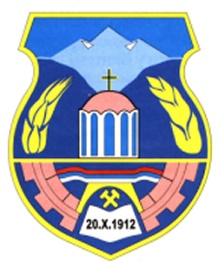 КОНКУРСНА ДОКУМЕНТАЦИЈАЗА  ЈАВНУ НАБАВКУ РАДОВА: ГРАЂЕВИНСКИ РАДОВИ  ЗА   Изградња стамбене зграде са 12 стамбених јединица, спратности Пр+4С+Пк,  на делу кат. парцела 3287 КО Сочаница,   ул. Косовских јунака бб у Сочаници, укупне бруто површине 956,66 m2 за потребе стамбеног збрињавања младих брачних парова, породица интерно расељених лица кao и стамбено угроженог домицилног становништва са територије општине Лепосавић Ознака из Општег речника набавке:45211100-Радови на изградњи зграда  ОТВОРЕНИ  ПОСТУПАКБРОЈ ЈАВНЕ НАБАВКЕ:  14-2020  УКУПАН БРОЈ СТРАНА:   77  ОБЈАВЉЕНО НА ПОРТАЛУ ЈАВНИХ НАБАВKИ(05.02. 2020. Год.)Лепосавић, март 2020. годинаНа основу чл. 32. и 61. Закона о јавним набавкама („Сл. гласник РС” бр. 124/12, 14/15 и 68/15 ), члана  2. Правилника о обавезним елементима конкурсне документације у поступцима јавних набавки и начину доказивања испуњености услова („Службени  гласник РС” број 86/15), Одлуке о покретању поступка јавне набавке брoj: 14-2020 , број одлуке   404-3/14-2020   од   09.03.2020.  године и Решења о образовању Комисије за јавну набавку број:  404-3/14-2020/1  од  09.03.2020.  године, припремљена је КОНКУРСНА ДОКУМЕНТАЦИЈАЗА  ЈАВНУ НАБАВКУ РАДОВА: ГРАЂЕВИНСКИ РАДОВИ  НА   Изградња стамбене зграде са 12 стамбених јединица, спратности Пр+4С+Пк,  на делу кат. парцела 3287 КО Сочаница,   ул. Косовских јунака бб у Сочаници, укупне бруто површине 956,66 m2 за потребе стамбеног збрињавања младих брачних парова, породица интерно расељених лица кao и стамбено угроженог домицилног становништва са територије општине Лепосавић У ОТВОРЕНОМ  ПОСТУПКУ, ЈН БРОЈ:  14-2020      Конкурсна документација садржи :Конкурсна документација има укупно 77  страна.I. ОПШТИ ПОДАЦИ О ЈАВНОЈ НАБАВЦИ Подаци о наручиоцу:Назив наручиоца:   Општина Лепосавић    .Адреса наручиоца:   ул.Војске Југославије број 33    .Матични број :    09021418   .ПИБ:  102075707     Шифра делатности:  8411     Интернет страница наручиоца:  www.leposavic.rs    .Врста наручиоца:  Орган јединице  локалне самоуправе   .Врста поступка јавне набавкеПредметна јавна набавка се спроводи у отвореном поступку, у складу са одредбама Закона о јавним набавкама (у даљем тексту: Закон), и подзаконским актима којима се уређују јавне набавке, као и прописима којима се уређује изградња објеката, односно извођење грађевинских радова. Врста предмета јавне набавкеПредмет јавне набавке бр.  14-2020   су радови.Циљ поступкаПоступак јавне набавке се спроводи ради закључења уговора о јавној набавци.Резервисана јавна набавкаНаручилац не спроводи резервисану јавну набавку у смислу одредби члана 8. Закона о јавним набавкама.Електронска лицитацијаНаручилац не спроводи електронску лицитацију у смислу члана 42. Закона. Лице за контакт или службаЛице (или служба) за контакт:Јелица Бараћ или Љиљана Ђелошевић, контакт телефон: 028/83-570], е-mail адреса (или број факса): [jnabavkeleposavic@gmail.com или број факса 028-83-167].Рок у коме ће наручилац донети одлуку о додели уговораОдлуку о додели уговора наручилац ће донети у року од  20  дана, с тим што тај рок не може бити дужи од 25 (двадесет пет) дана од дана отварања понуда. II. ПОДАЦИ О ПРЕДМЕТУ ЈАВНЕ НАБАВКЕПредмет јавне набавкеОпис предмета јавне набавке: Предмет јавне набавке број:14-2020  је извођење радова за  Изградња стамбене зграде са 12 стамбених јединица, спратности Пр+4С+Пк,  на делу кат. парцела 3287 КО Сочаница,   ул. Косовских јунака бб у Сочаници, укупне бруто површине 956,66 m2 за потребе стамбеног збрињавања младих брачних парова, породица интерно расељених лица кao и стамбено угроженог домицилног становништва са територије општине Лепосавић .Назив и ознака из Општег речника набавке:45211100– радови на изградњи зградаПартијеПредмет јавне набавке није обликован по партијама.III. ВРСТА, ТЕХНИЧКЕ КАРАКТЕРИСТИКЕ, КВАЛИТЕТ, КОЛИЧИНА И ОПИС РАДОВА, НАЧИН СПРОВОЂЕЊА КОНТРОЛЕ И ОБЕЗБЕЂИВАЊА ГАРАНЦИЈЕ КВАЛИТЕТА, РОК ИЗВРШЕЊА, МЕСТО ИЗВРШЕЊА,ОБИЛАЗАК ЛОКАЦИЈЕ ЗА ИЗВОЂЕЊЕ РАДОВА И УВИД У ПРОЈЕКТНУ ДОКУМЕНТАЦИЈУ Врста радоваРадови на Изградња стамбене зграде са 12 стамбених јединица, спратности Пр+4С+Пк,  на делу кат. парцела 3287 КО Сочаница,   ул. Косовских јунака бб у Сочаници, укупне бруто површине 956,66 m2 за потребе стамбеног збрињавања младих брачних парова, породица интерно расељених лица кao и стамбено угроженог домицилног становништва са територије општине Лепосавић, складу са техничком документацијом, спецификацијама и техничким условима који су саставни део Конкурсне документације.Техничке карактеристике, квалитет, количина, опис радова Радова на изградњи  стамбеног објекта Пр + 4С + Пк ул. Косовских јунака бб у Сочаници (кат.парцела 3287 КО Сочаница)      На локацији у ул. Косовских јунака бб (кат.парцела 3287 КО Сочаница) Сочаница, предвиђена  је  изградња  стамбеног објекта  спратности  Пр+4с+Пк, који се састоје од  12  (дванаест ) стамбених  јединица  (двоипособни станови ) вертикално повезаних степеништем.      Спољашње максималне мере једног објекта су 16,60 x 11,10 м.      Објекат ће се извести на тракастим темељима од армираног бетона. Обимни и преградни зидови су од   класичних керамичких блокова у продужном малтеру.      Међуспратна конструкција је полумонтажна армирано–бетонска (полумонтажна ферт конструкција).      На објекту су предвиђени хоризонтални и вертикални армирано – бетонски серклажи.      Кровна конструкција је вишеводна, дрвена са кровним покривачем од црепа.      Објекат ће се изнутра малтерисати продужним малтером у 2(две) руке, а завршна обрада унутрашњих зидова је поликолор уз претходно глетовање истих. Спољна обрада фасаде је ’’демит ’’ са завршном обрадом Бавалит-ом у боји по избору.      Зидови санитарија, кухиња и остава  до висине  х =1,50м  и  х = 2,20 м ,  обрађени су керамичким плочицама.      Подови санитарија и кухиња су обрађени керамичким плочицама, а осталих просторија од буковог паркета  на претходно припремљеној подлози.      Спољна   столарија  је  од   ПВЦ-а, а  унутрашња  су  дуплошперована  врата  са  надсветлом  осим улазних  врата која су сигурносна.      Око објекта це се извести тротоари од набијеног бетона.      Одводјење   атмосферских   вода   предвиђено   је   хоризонталним   и   вертикалним   олуцима   од поцинкованог  лима д=0,55мм.      У објекту је предвиодјена водоводна, канализациона, електро и громобранска инсталација.НУМЕРИЧКИ    ПОДАЦИ  (за један објекат)                                                                                                       НЕТО   м2               БРУТО   м2-------------------------------------------------    Приземље   ...............................................               136,08                 164,10-    И. , ИИ. , ИИИ. и   ИВ.   Спрат  .......................     544,32                  656,40-    Поткровље   ..............................................               127,92                 136,16-------------------------------------------------------------------                         Укупно  :                                             808,32 м2           956,66  м2Начин спровођења контроле и обезбеђивање гаранције квалитетаСтручни надзор над извођењем уговорених радова се врши у складу са законом којим се уређује планирање и изградња. Извођач радова се не ослобађа одговорности ако је штета настала због тога што је при извођењу одређених радова поступао по захтевима Наручиоца.Контрола и обезбеђивање гаранције квалитета спроводе се преко стручног надзора који, у складу са законом, одређује Наручилац, који проверава и утврђује да ли су радови изведени у складу са техничком документацијом и предвиђеном спецификацијом радова у погледу врсте, количине, квалитета  и рока за извођење радова, о чему редовно извештава Наручиоца, у складу са уговором о вршењу стручног надзора и према законским прописима.Након окончања свих предвиђених радова уписом у Грађевински дневник, извођач радова је у обавези да обавести предстaвника наручиоца и стручни надзор, како би се потписао Записник о примопредаји радова.Битни захтеви који нису укључени у важеће техничке норме и стандарде, а који се односе на заштиту животне средине, енергетску ефикасност, безбедност и друге околности од општег интереса, морају да се поштују приликом извођења грађевинских и грађевинско занатских радова, у складу са прописима којима се уређују наведене области.Контрола извођења радова вршиће се и од стране лица одговорног код Наручиоца за праћење и контролисање извршења  уговора који буде закључен по спроведеном поступку предметне јавне набавке..Рок за извођење радоваРок за извођење грађевинских радова који су предмет јавне набавке не може бити дужи од 150  (стопедесет ) календарских дана од увођења у посао понуђача- извођача радова. Надзор је дужан да Извођача уведе у посао 5 дана од потписивања Уговора уколико другачије није договорено.Радови на објекту изводе се  без фаза извођења,.Место извођења радова (ул. Косовских јунака бб у Сочаници (кат.парцела 3287 КО Сочаница) општина Лепосавић, укупне бруто површине 956,66 м2  IV. ТЕХНИЧКА ДОКУМЕНТАЦИЈА И ПЛАНОВИ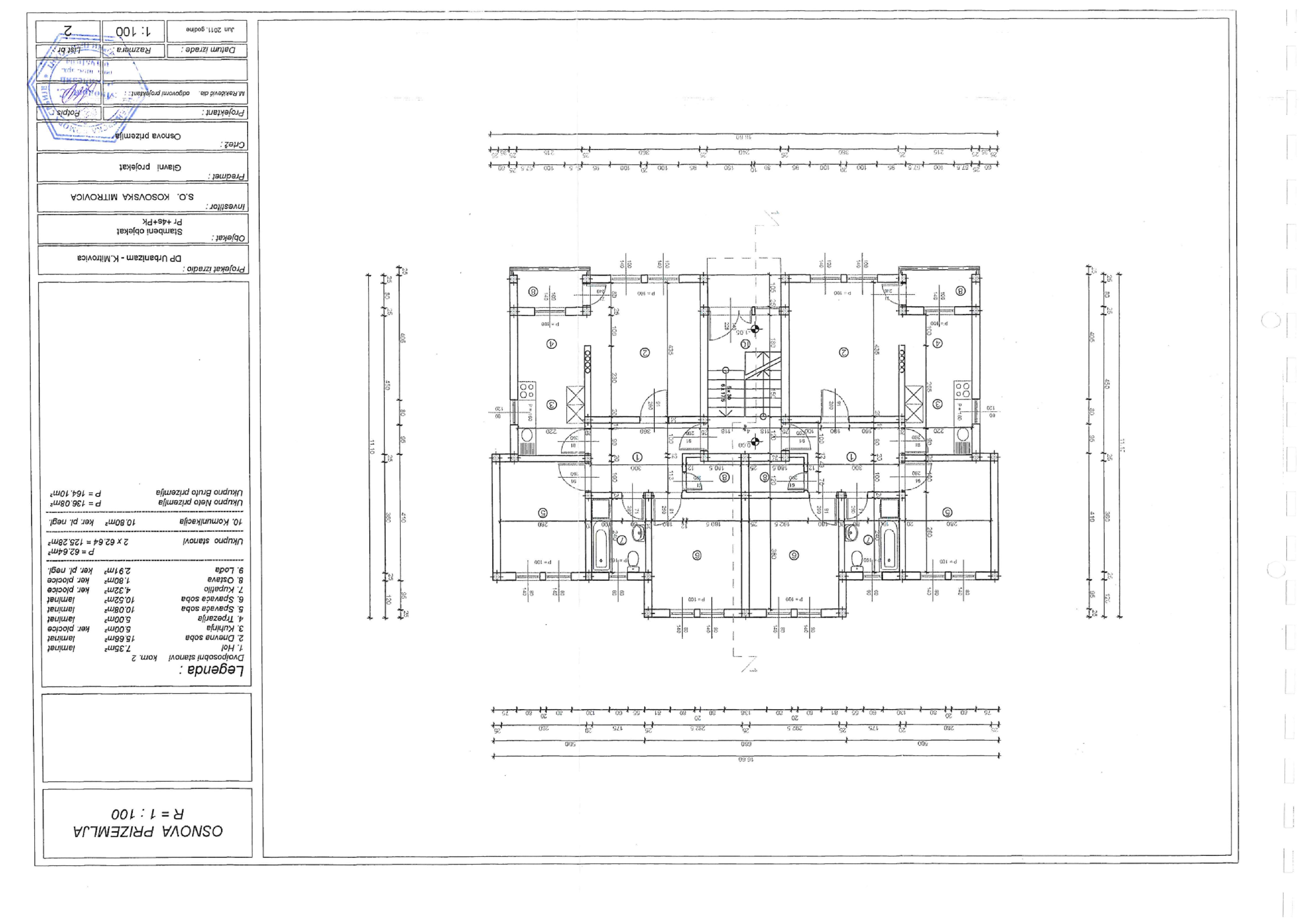 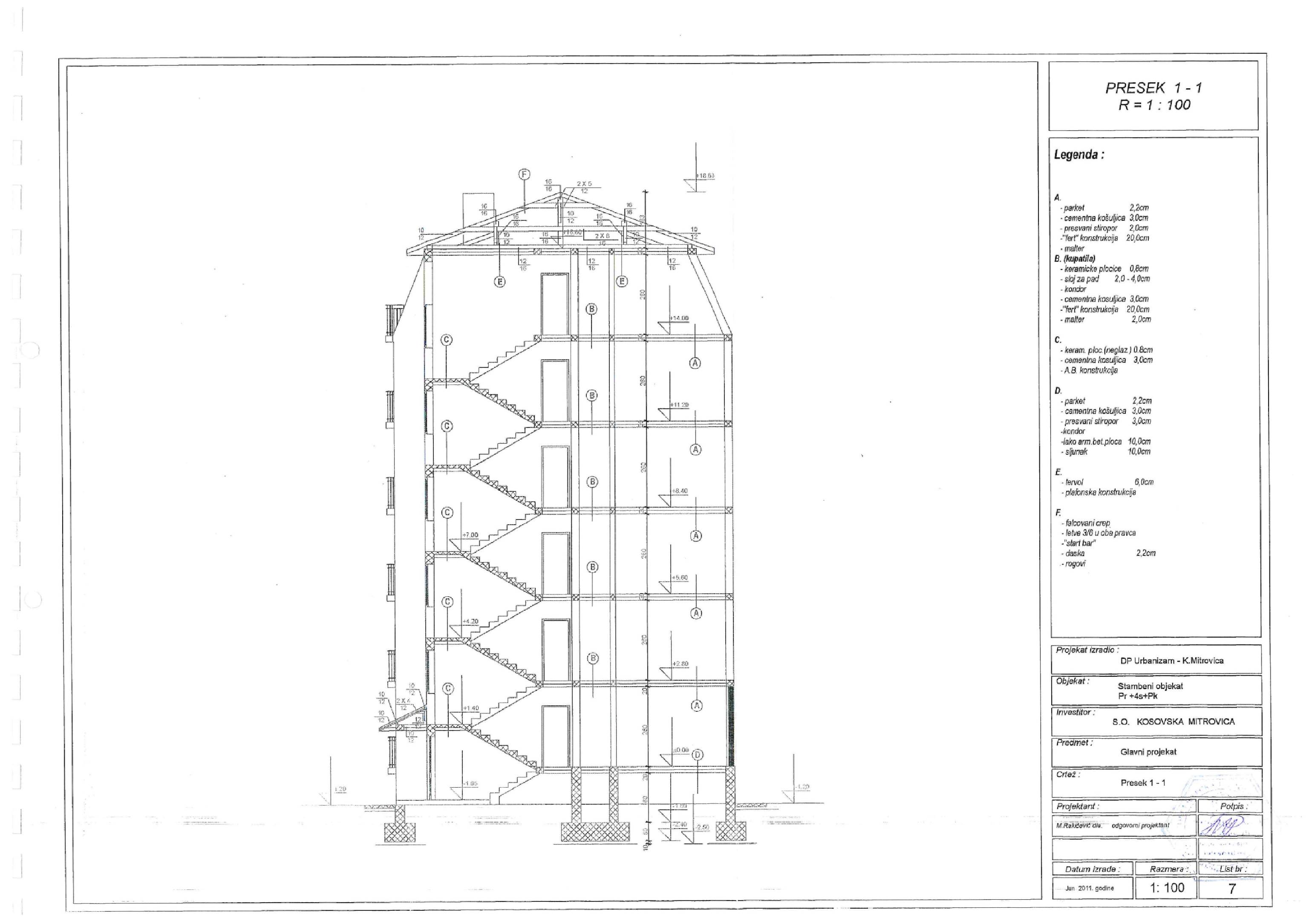 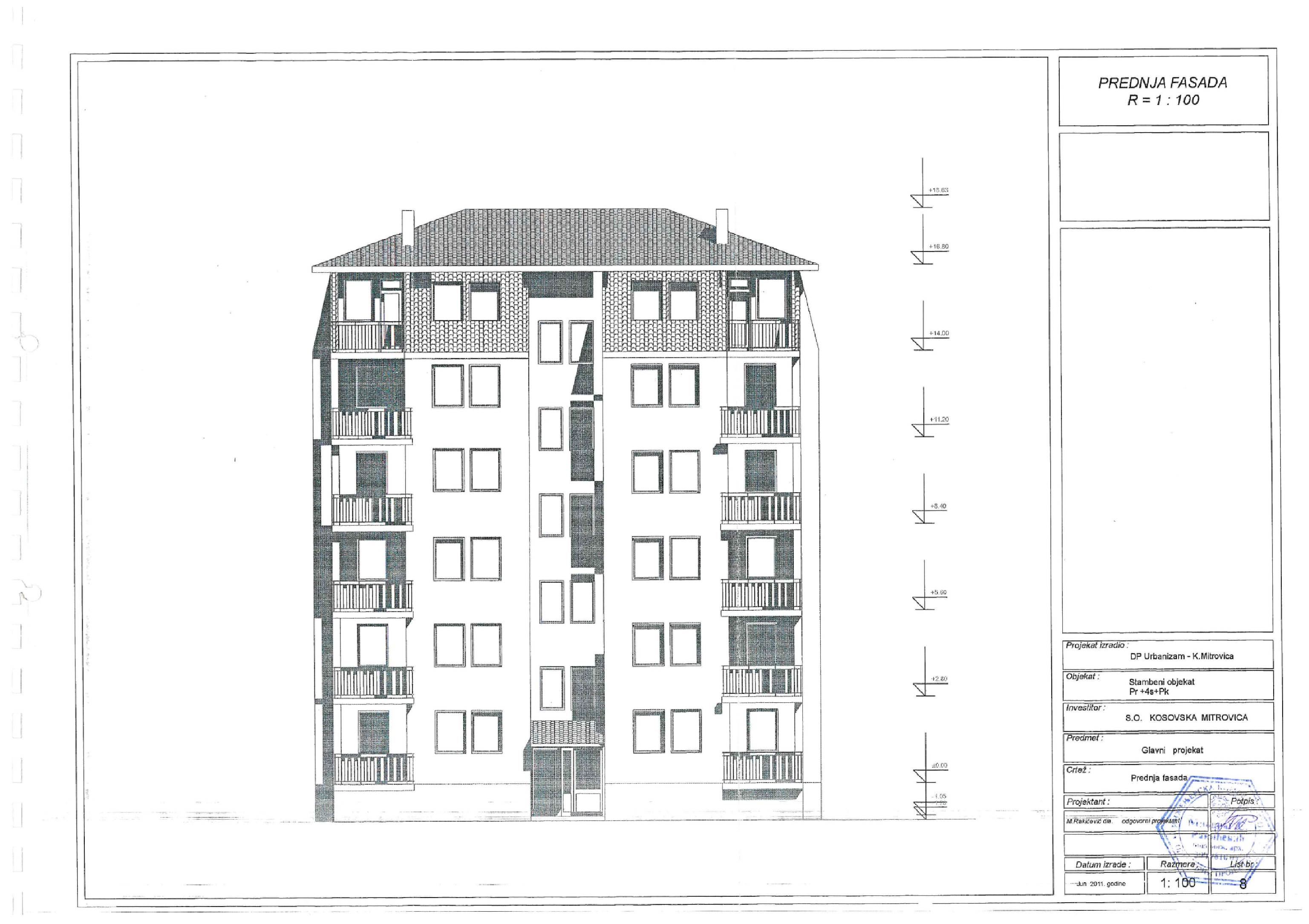 .V. УСЛОВИ ЗА УЧЕШЋЕ У ПОСТУПКУ ЈАВНЕ НАБАВКЕ ИЗ ЧЛ.   75. И 76. ЗАКОНА О ЈАВНИМ НАБАВКАМА И УПУТСТВО КАКО СЕ ДОКАЗУЈЕ ИСПУЊЕНОСТ ТИХ УСЛОВА1.ОБАВЕЗНИ УСЛОВИ Право на учешће у поступку јавне набавке имају понуђачи који испуњавају ОБАВЕЗНЕ УСЛОВЕ за учешће у поступку јавне набавке, који су прописани чланом 75. Закона о јавним набавкама (у даљем тексту: Закон).Обавезни услови су:Услов: Понуђач у поступку јавне набавке мора да докаже  да је регистрован код надлежног органа, односно уписан у одговарајући регистар (члан 75. став 1. тачка 1) Закона).Услов: Понуђач у поступку јавне набавке мора да докаже да он и његов  законски заступник није осуђиван за неко од кривичних дела као члан организоване криминалне групе, да није осуђиван за кривична дела против привреде, кривична дела против животне средине, кривично дело примања или давања мита, кривично дело преваре (члан 75. став 1. тачка 2)Закона).Услов: Понуђач у поступку јавне набавке мора доказати да је измирио доспеле порезе, доприносе и друге јавне дажбине у складу са прописима Републике Србије или стране државе када има седиште на њеној територији. (члан 75. ст. 1. тачка 4) Закона).Услов: Понуђач у поступку јавне набавке мора доказати да има важећу дозволу надлежног органа за обављање делатности која је предмет јавне набавке, ако је таква дозвола предвиђена посебним прописом. (члан 75. став 1. тачка 5) Закона).Напомена: „За ову јавни набавку дозвола надлежног органа за обављање делатности која је предмет јавне набавке није предвиђена посебним прописом“.Услов: Понуђачи су дужни да при састављању својих понуда изричито наведу да су поштовали обавезе које произлазе из важећих прописа о заштити на раду, запошљавању и условима рада, заштити животне средине, као и да немају забрану обављања делатности која је на снази у време подношења понуде (члан 75. став 2. Закона).2. ДОДАТНИ УСЛОВИПонуђач који учествује у поступку предметне јавне набавке, мора испунити додатне услове за учешће у поступку јавне набавке, одређене у члану 76. став 2. Закона, и то: да располаже потребним финансијским, пословним, техничким и кадровским капацитетом. Финансијски капацитет:Пословни капацитет:Технички капацитет	4)Кадровски капацитет:5) СертификатиНаведене доказе о испуњености услова понуђач може доставити у виду неоверених копија, а наручилац може пре доношења одлуке о додели уговора, да тражи од понуђача, чија је понуда на основу извештаја о стручној оцени понуда  оцењена као најповољнија да достави на увид оригинал или оверену копију свих или појединих доказа.Ако понуђач у остављеном примереном року који не може бити краћи од пет дана, не достави на увид оригинал или оверену копију тражених доказа, наручилац ће његову понуду одбити као неприхватљиву.Понуђачи који су регистровани у регистру који води Агенција за привредне регистре не морају да доставе доказ из чл. 75. ст. 1. тач. 1) – Извод из регистра Агенције за привредне регистре, који је јавно доступан на интернет страници Агенције за привредне регистре.Уколико су понуђачи регистровани у Регистру понуђача, који води Агенција за привредне регистре, не морају да достављају доказе из чл. 75. став 1.тач. 1) до 4) ЗЈН., већ су у обавези, да јасно нагласе да су уписани у Регистар понуђача. Наручилац неће одбити понуду као неприхватљиву, уколико понуда не садржи доказ одређен конкурсном документацијом, ако понуђач у понуди наведе  интернет страницу на којој су подаци који су тражени у оквиру услова јавно доступни. Уколико је доказ о испуњености  услова електронски документ, понуђач доставља копију електронског документа у писаном облику, у складу са законом којим се уређује електронски документ. Ако се у држави у којој понуђач има седиште не издају тражени докази, понуђач може, уместо доказа, приложити своју писану изјаву, дату под кривичном и материјалном одговорношћу оверену пред судским или управним органом, јавним бележником или другим надлежним органом те државе.Ако понуђач има седиште у другој држави, наручилац може да провери да ли су документи којима понуђач доказује испуњеност тражених услова издати од стране надлежних органа те државе.Понуђач је дужан да без одглагања писмено обавести наручиоца о било којој промени у вези са испуњеношћу услова из поступка јавне набавке, која наступи до доношења одлуке, односно закључења уговора, односно током важења уговора о јавној набавци и да је документује на прописан начин.VI. УПУТСТВО ПОНУЂАЧИМА КАКО ДА САЧИНЕ ПОНУДУПОДАЦИ О ЈЕЗИКУ НА КОЈЕМ ПОНУДА МОРА ДА БУДЕ САСТАВЉЕНАПонуда мора бити састављена на српском језику.НАЧИН НА КОЈИ ПОНУДА МОРА ДА БУДЕ ПОДНЕТА И САЧИЊЕНАПонуђач понуду подноси непосредно или путем поште у затвореној коверти или кутији, затворену на начин  да се приликом отварања понуда може са сигурношћу утврдити да се први пут отвара.	Понуђач може да поднесе само једну понуду.	Понуђач који је самостално поднео понуду не може истовремено да учествује у заједничкој понуди или као подизвођач, нити исто лице може учествовати у више заједничких понуда. Све понуде које су поднете супротно овој забрани,  Наручилац ће да одбије.У Обрасцу понуде (Поглавље VII. Конкурсне документације), понуђач наводи на који начин подноси понуду, односно да ли подноси понуду самостално, или као заједничку понуду или подноси понуду са подизвођачем.	На полеђини коверте или на кутији навести назив и адресу понуђача.У случају да понуду подноси група понуђача ( заједничка понуда) , на коверти је потребно назначити да се се ради о групи понуђача и навести називе и адресу свих понуђача из групе понуђача. 	Понуду доставити на адресу (Наручиоца)  Општина Лепосавић, ул. В. Југославије 33, 38218 Лепосавић, са назнаком „Понуда за јавну набавку радова Изградња стамбене зграде са 12 стамбених јединица, спратности Пр+4С+Пк,  на делу кат. парцела 3287 КО Сочаница,   ул. Косовских јунака бб у Сочаници, укупне бруто површине 956,66 m2 за потребе стамбеног збрињавања младих брачних парова, породица интерно расељених лица кao и стамбено угроженог домицилног становништва са територије општине Лепосавић , ЈН бр. 14-2020  , НЕ ОТВАРАТИ“. Понуда се сматра благовременом, ако је примљена од стране наручиоца до   13.04.2020.   године, до 10:00  часова.Наручилац ће по пријему понуде, на коверти, односно кутији, у којој се понуда налази, уписати време пријема и евидентирати број и датум понуде према редоследу приспећа. Уколико је понуда достављена непосредно, наручилац ће понуђачу предати потврду пријема понуде. У потврди пријема понуде наручилац ће навести датум и сат пријема понуде.	Понуда коју наручилац није примио у року одређеном за подношење понуда, односно која је примљена по истеку дана и сата до којег се могу поднети понуде, сматраће се неблаговременом.	Понуда, поред докумената којима се доказује испуњеност обавезних и додатних услова, мора да садржи:образац понуде,модел уговора,образац структуре цене,образац трошкова припреме понуде,образац изјаве о независној понуди,образац изјаве о поштовању обавеза из члана 75. став 2. Закона,образац Референтне листе и образац Потврде о раније реализованим уговорима,образац Изјаве о техничкој опремљености,образац Изјаве о кључном техничком особљу,копије тражених сеертификата. Тражени серификати морају бити издати од акредитованих сертификационих кућа. Приложити доказ акредитације.Бланко соло меницу и менично овлашћење за озбиљност понудедруге обрасце и изјаве из Конкурсне документације, ако су тражени у конкурсној документацији и ако је њихово достављање одређено као обавеза.Понуђач је дужан да, на начин дефинисан конкурсном документацијом, попуни, овери печатом и потпише све обрасце из конкурсне документације. Обрасци се не могу попуњавати и потписивати графитном оловком.Обрасце понуђач мора попунити читко, односно дужан је уписати податке у, за њих предвиђена празна поља или заокружити већ дате елементе у обрасцима, тако да обрасци буду у потпуности попуњени, а садржај јасан и недвосмилен. Понуда се даје у оригиналу, на обрасцима преузете конкурсне документације са свим страницама преузете конкурсне документације, са свим наведеним траженим подацима.Понуђач је дужан да доказе о испуњености услова и понуду преда у форми која онемогућава убацивање или уклањање појединих докумената након отварања понуде (повезана јемствеником или на други начин). Уколико понуђачи подносе заједничку понуду, група понуђача може да се определи да обрасце дате у конкурсној документацији потписују и печатом оверавају сви понуђачи из групе понуђача или група понуђача може да одреди једног понуђача из групе који ће потписивати и печатом оверавати обрасце дате у конкурсној документацији, изузев образаца који подразумевају давање изјава под матерјалном и кривичном одговорношћу (нпр. Изјава о независној понуди, Изјава о поштовању обавеза из члана 75. став 2. Закона и сл.), који морају бити потписани и оверени печатом од стране свагог понуђача из групе понуђача. У случају да се понуђачи определе да један понуђач из групе потписује и печатом оверава обрасце дате у конкурсној документацији (изузев образаца који подразумевају давање изјава под материјалном и кривичном одговорношћу), то треба да дефинишу споразумом којим се понуђачи из групе међусобно и према наручиоцу обавезују на извршење јавне набавке, а који чини саставни део заједничке понуде сагласно чл. 81. Закона.ПАРТИЈЕПредмет ове јавне набавке није обликован по партијама. ПОНУДА СА ВАРИЈАНТАМАПодношење понуде са варијантама није дозвољено.НАЧИН ИЗМЕНЕ, ДОПУНЕ И ОПОЗИВА ПОНУДЕУ року за подношење понуде понуђач може да измени, допуни или опозове своју понуду на начин који је одређен за подношење понуде.Понуђач је дужан да јасно назначи који део понуде мења односно која документа накнадно доставља. Измену, допуну или опозив понуде треба доставити на адресу: Општина Лепосавић,  ул.В.Југославије  број 33,38218 Лепосавић , са назнаком:„Измена понуде за јавну набавку Изградња стамбене зграде са 12 стамбених јединица, спратности Пр+4С+Пк,  на делу кат. парцела 3287 КО Сочаница,   ул. Косовских јунака бб у Сочаници, укупне бруто површине 956,66 m2 за потребе стамбеног збрињавања младих брачних парова, породица интерно расељених лица кao и стамбено угроженог домицилног становништва са територије општине Лепосавић  – ЈН бр. 14-2020  - НЕ ОТВАРАТИ” или„Допуна понуде за јавну набавку Изградња стамбене зграде са 12 стамбених јединица, спратности Пр+4С+Пк,  на делу кат. парцела 3287 КО Сочаница,   ул. Косовских јунака бб у Сочаници, укупне бруто површине 956,66 m2 за потребе стамбеног збрињавања младих брачних парова, породица интерно расељених лица кao и стамбено угроженог домицилног становништва са територије општине Лепосавић  – ЈН бр. 14-2020  - НЕ ОТВАРАТИ” или„Опозив понуде за јавну набавку Изградња стамбене зграде са 12 стамбених јединица, спратности Пр+4С+Пк,  на делу кат. парцела 3287 КО Сочаница,   ул. Косовских јунака бб у Сочаници, укупне бруто површине 956,66 m2 за потребе стамбеног збрињавања младих брачних парова, породица интерно расељених лица кao и стамбено угроженог домицилног становништва са територије општине Лепосавић  – ЈН бр. 14-2020  - НЕ ОТВАРАТИ”   или„Измена и допуна понуде за јавну набавку Изградња стамбене зграде са 12 стамбених јединица, спратности Пр+4С+Пк,  на делу кат. парцела 3287 КО Сочаница,   ул. Косовских јунака бб у Сочаници, укупне бруто површине 956,66 m2 за потребе стамбеног збрињавања младих брачних парова, породица интерно расељених лица кao и стамбено угроженог домицилног становништва са територије општине Лепосавић   – ЈН бр. 14-2020  - НЕ ОТВАРАТИ”.На полеђини коверте или на кутији навести назив и адресу понуђача. У случају да понуду подноси група понуђача, на коверти је потребно назначити да се ради о групи понуђача и навести називе и адресу свих учесника у заједничкој понуди.По истеку рока за подношење понуда понуђач не може да повуче нити да мења своју понуду.  УЧЕСТВОВАЊЕ У ЗАЈЕДНИЧКОЈ ПОНУДИ ИЛИ КАО ПОДИЗВОЂАЧ 	Понуђач понуду може да поднесе самостално или  са подизвођачем.Понуду може поднети група понуђача (заједничка понуда). Понуду може поднети задруга, самостално, у своје име, а за рачун задругара или заједничку понуду у име задругара. Ако задруга подноси понуду у своје име, за обавезе из поступка јавне набавке и уговора о јавној набавци одговара задруга и задругари, у складу са законом. Ако задруга подноси заједничку понуду у име задругара, за обавезе из поступка јавне набавке и уговор о јавној набавци неограничено солидарно одговарају задругари.ПОНУДА СА ПОДИЗВОЂАЧЕМУколико понуђач подноси понуду са подизвођачем дужан је да у Обрасцу понуде (Поглавље VII. Конкурсне документације) наведе да понуду подноси са подизвођачем, да наведе проценат укупне вредности набавке који ће поверити подизвођачу,  а који не може бити већи од 50%, као и део предмета набавке који ће извршити преко подизвођача. Понуђач у Обрасцу понуде наводи назив и седиште подизвођача, уколико ће делимично извршење набавке поверити подизвођачу. 	Уколико уговор о јавној набавци буде закључен између наручиоца и понуђача који подноси понуду са подизвођачем, тај подизвођач ће бити наведен и у уговору о јавној набавци. Понуђач је дужан да за подизвођаче достави доказе о испуњености услова који су наведени у  поглављу V. УСЛОВИ ЗА УЧЕШЋЕ У ПОСТУПКУ ЈАВНЕ НАБАВКЕ ИЗ ЧЛ.  75. И 76. ЗАКОНА О ЈАВНИМ НАБАВКАМА И УПУТСТВО КАКО СЕ ДОКАЗУЈЕ ИСПУЊЕНОСТ ТИХ УСЛОВА Конкурсне документације, на начин како је то наведено у делу тог поглавља који се односи на Доказивање испуњености обавезних услова уколико понуђач понуду подноси са подизвођачем.Понуђач у потпуности одговара наручиоцу за извршење обавеза из поступка јавне набавке, односно извршење уговорних обавеза, без обзира на број подизвођача. Понуђач је дужан да наручиоцу, на његов захтев, омогући приступ код подизвођача, ради утврђивања испуњености тражених услова.У предметној јавној набавци Наручилац не предвиђа пренос доспелих потраживања директно подизвођачу.ЗАЈЕДНИЧКА ПОНУДАПонуду може поднети група понуђача.Уколико понуду подноси група понуђача, саставни део заједничке понуде мора бити Споразум којим се понуђачи из групе међусобно и према наручиоцу обавезују на извршење јавне набавке, а који обавезно садржи податке из члана 81. став 4. тач. 1) до 2) Закона и то: податке о члану групе који ће бити носилац посла, односно који ће поднети понуду и који ће заступати групу понуђача пред наручиоцем; опис послова сваког од понуђача из групе понуђача у извршењу уговора.Поред наведених обавезних елемената, споразум садржи и податке о:  понуђачу који ће у име групе понуђача потписати уговор, понуђачу који ће у име групе понуђача дати средство обезбеђења, понуђачу који ће издати рачун, рачуну на који ће бити извршено плаћање, обавезама сваког од понуђача из групе понуђача за извршење уговора.Група понуђача је дужна да достави све доказе о испуњености услова који су наведени у поглављу  V. УСЛОВИ ЗА УЧЕШЋЕ У ПОСТУПКУ ЈАВНЕ НАБАВКЕ ИЗ ЧЛ.  75. И 76. ЗАКОНА О ЈАВНИМ НАБАВКАМА И УПУТСТВО КАКО СЕ ДОКАЗУЈЕ ИСПУЊЕНОСТ ТИХ УСЛОВА Конкурсне документације , на начин како је то наведено у делу тог поглавља који се односи на Доказивање испуњености обавезних и додатних услова уколико понуду подноси група понуђача. Понуђачи из групе понуђача одговарају неограничено солидарно према наручиоцу. НАЧИН И УСЛОВИ ПЛАЋАЊА, ГАРАНТНИ РОК, КАО И ДРУГЕ ОКОЛНОСТИ ОД КОЈИХ ЗАВИСИ ПРИХВАТЉИВОСТ  ПОНУДЕ9.1. Захтеви у погледу начина, рока и услова плаћања.Плаћање ће се вршити на следећи начин:Плаћање се врши на основу испостављених, привремених  и окончане ситуације потписане од стране одговорног Извођача радова и стручног надзора. Поред уговора, основ за плаћање окончане ситуације мора бити и записник о примопредаји радова са позитивним мишљењем, потписан од стране свих чланова Комисије о примопредаји.Рок плаћања је одмах, а најкасније 45 дана од дана пријема одговарајућег документа који испоставља Извођач радова, а којим је потврђено извођење радова, потписан од стране стручног надзора.Плаћање се врши уплатом на рачун Извођача радова као у ставу 1.9.2. Захтеви у погледу гарантног рокаГаранција за радове Изградња  стамбене зграде од 12 станова у насељу Лепосавић на територије општине Лепосавићне може бити краћа од 24  месеца од дана примопредаје радова. Гаранција не може бити краћа од 24 месеца од дана примопредаје радова, осим ако је Правилником о минималним гарантним роковима за поједине врсте објеката, односно радова другачије одређено. За уграђене материјале важи гарантни рок у складу са условима произвођача, који тече од дана извршене примопредаје радова. 9.3. Захтев у погледу рока и места извођења радоваРок за извођење грађевинских радова који су предмет јавне набавке не може бити дужи од 150  (стопедесет) календарских дана од увођења у посао понуђача- извођача радова. Надзор је дужан да Извођача уведе у посао 10 дана од потписивања Уговора уколико другачије није договорено.Радови на објекту изводе се  без фаза извођења, парцијално по деловима објекта.Место извођења радова -  на делу кат. парцела 3287 КО Сочаница,   ул. Косовских јунака бб у Сочаници, укупне бруто површине 956,66 m2.9.4. Захтев у погледу рока важења понудеРок важења понуде не може бити краћи од 60 дана од дана отварања понуда.У случају истека рока важења понуде, наручилац је дужан да у писаном облику затражи од понуђача продужење рока важења понуде.Понуђач који прихвати захтев за продужење рока важења понуде на може мењати понуду.ВАЛУТА И НАЧИН НА КОЈИ МОРА ДА БУДЕ НАВЕДЕНА И ИЗРАЖЕНА ЦЕНА У ПОНУДИЦена мора бити исказана у динарима, са и без пореза на додату вредност, са урачунатим свим трошковима које понуђач има у реализацији предметне јавне набавке, с тим да ће се за оцену понуде узимати у обзир цена без пореза на додату вредност.Цена је фиксна и не може се мењати. Ако је у понуди исказана неуобичајено ниска цена, наручилац ће поступити у складу са чланом 92. Закона.Ако понуђена цена укључује увозну царину и друге дажбине, понуђач је дужан да тај део одвојено искаже у динарима. ПОДАЦИ О ДРЖАВНОМ ОРГАНУ ИЛИ ОРГАНИЗАЦИЈИ, ОДНОСНО ОРГАНУ ИЛИ СЛУЖБИ ТЕРИТОРИЈАЛНЕ АУТОНОМИЈЕ  ИЛИ ЛОКАЛНЕ САМОУПРАВЕ ГДЕ СЕ МОГУ БЛАГОВРЕМЕНО ДОБИТИ ИСПРАВНИ ПОДАЦИ О ПОРЕСКИМ ОБАВЕЗАМА, ЗАШТИТИ ЖИВОТНЕ СРЕДИНЕ, ЗАШТИТИ ПРИ ЗАПОШЉАВАЊУ, УСЛОВИМА РАДА И СЛ., А КОЈИ СУ ВЕЗАНИ ЗА ИЗВРШЕЊЕ УГОВОРА О ЈАВНОЈ НАБАВЦИ Подаци о пореским обавезама се могу добити у Пореској управи Министарства финансија. Подаци о заштити животне средине се могу добити угенцији за заштиту животне средине и у министарству надлежном за послове заштите животне средине (тренутно то је Министарство пољопривреде, шумарства, водопривреде и заштите животне средине).Подаци о заштити при запошљавању и условима рада могу се добити у Министарству рада, запошљавања и социјалне политике.ПОДАЦИ О ВРСТИ, САДРЖИНИ, НАЧИНУ ПОДНОШЕЊА, ВИСИНИ И РОКОВИМА ОБЕЗБЕЂЕЊА ИСПУЊЕЊА ОБАВЕЗА ПОНУЂАЧА        Понуђач је дужан да достави:Бланко соло меницу за озбиљност понуде која мора бити оверена печатом и потписана од стране лица овлашћеног за заступање, а уз исту мора бити достављено попуњено и оверено менично овлашћење – писмо на износ не мањим од 10% од укупне вредности понуде без ПДВ-а, у корист Наручиоца Уз меницу понуђач је дужан да достави:копију картона депонованих потписа који је издат од стране пословне банке коју понуђач наводи у меничном овлашћењу – писму (ДЕПО картон) копију обрасца оверених потписа лица овлашћених за заступање (ОП образац). потврду банке о пријему захтева за регистрацију менице (Захтев за регистрацију/брисање менице, оверен од стране банке)Рок важења менице је 90 дана од дана отварања понуда.Меница за озбиљност понуде активира се:а)  ако понуђач чија је понуда изабрана одбије да закључи уговор о јавној набавци б) ако изабрани понуђач приликом закључења уговора не достави Наручиоцу банкарску гаранцију за добро извршење посла.Изабрани понуђач је дужан да достави:Бланко соло меницу за добро извршење посла која мора бити оверена печатом и потписана од стране лица овлашћеног за заступање, а уз исту мора бити достављено попуњено и оверено менично овлашћење – писмо у висини од 10% од укупне вредности уговора, у корист Наручиоца Уз меницу понуђач је дужан да достави:копију картона депонованих потписа који је издат од стране пословне банке коју понуђач наводи у меничном овлашћењу – писму (ДЕПО картон) копију обрасца оверених потписа лица овлашћених за заступање (ОП образац). потврду банке о пријему захтева за регистрацију менице (Захтев за регистрацију/брисање менице, оверен од стране банке)Изабрани понуђач доставиће Наручиоцу истовремено са закључењем уговора наведену меницу. Бланко соло меница за добро извршење посла мора да важи још 15 дана од дана истека рока за коначно извршење посла.Ако се за време трајања уговора промене рокови за извршење уговорне обавезе, важност менице и меничног овлашћења мора се продужити.Наручилац ће уновчити бланко соло меницу за добро извршење посла у случају да понуђач не буде извршавао своје уговорне обавезе у роковима и на начин предвиђен уговором и датом понудом.Обавезује се понуђач да приликом примопредаје радова Наручиоцу преда бланко соло меницу и менично овлашћење за отклањање недостатака у гарантном року у износу од 5% од вредности уговора и са роком важења 3 дана дужим од уговореног гарантног рока, а у корист Наручиоца, што је услов за оверу окончане ситуације.  Бланко соло меницу за отклањање недостатака у гарантном року Наручилац сме да наплати уколико Извођач не отпочне са отклањањем недостатака у року од 5 (пет) дана од дана пријема писменог захтева Наручиоца. У том случају Наручилац може ангажовати другог Извођача и недостатке отклонити по тржишним ценама са пажњом доброг привредника.	По извршењу уговорених обавеза понуђача на која се односе, средства финансијског обезбеђења ће бити враћена. ОТВАРАЊЕ ПОНУДАОтварање понуда одржаће се 13.04.2020. године, у 11:00 часова у радним просторијама Наручиоца, на адреси: ул. Војске Југославије бр.33, просторијa: скупштинска сала, спрат приземље.Отварање понуда је јавно и може присуствовати свако заинтересовано лице.У поступку отварања понуда активно могу да учествују само овлашћени представници понуђача.Пре почетка поступка јавног отварања понуда овлашћени представници понуђача, који ће учествовати поступку отварања понуда, дужни су да наручиоцу предају оверено овлашћење на меморандуму Понуђача, на основу кога ће доказати  овлашћење за активно учешће у поступку отварања понуда.ЗАШТИТА ПОВЕРЉИВОСТИ ПОДАТАКА КОЈЕ НАРУЧИЛАЦ СТАВЉА ПОНУЂАЧИМА НА РАСПОЛАГАЊЕ, УКЉУЧУЈУЋИ И ЊИХОВЕ ПОДИЗВОЂАЧЕ Предметна набавка не садржи поверљиве информације које наручилац ставља на располагање понуђачима.ЗАШТИТА ПОВЕРЉИВОСТИ ПОДАТАКА О ПОНУЂАЧИМАНаручилац је дужан да чува као поверљиве све податке о понуђачима садржане у понуди које је као такве, који су посебним прописом утврђени као поверљиви и које је као такве понуђач означио речју „ПОВЕРЉИВИ“ у понуди. Наручилац ће одбити  давање информације која би значила повреду поверљивости података добијених у понуди;Наручилац је дужан да чува као пословну тајну имена заинтересованих лица и  понуђача, као и податке о поднетим понудама, до отварања понуда. Неће се сматрати поверљивим докази о испуњености обавезних услова, цена и други подаци из понуде који су од значаја за примену елемената критеријума и рангирање понуде. ДОДАТНЕ ИНФОРМАЦИЈЕ ИЛИ ПОЈАШЊЕЊА У ВЕЗИ СА ПРИПРЕМАЊЕМ ПОНУДЕЗаинтересовано лице може, у писаном облику (путем поште на адресу наручиоца   ул.Војске Југосалвије бр.33 , електронске поште на e-mail  jnabavkeleposavic@gmail.com  или факсом на број  028-83-167 ) тражити од наручиоца додатне информације или појашњења у вези са припремањем понуде, при чему може да укаже наручиоцу и на евентуалне недостатке и неправилности у Конкурсној документацији, најкасније 5 (пет) дана пре истека рока за подношење понуде. Наручилац је дужан да у року од 3 (три) дана од дана пријема захтева објави одговор на Порталу јавних набавки и на својој интернет страници.Додатне информације или појашњења упућују се са напоменом "Захтев за додатним информацијама или појашњењима конкурсне документације, ЈН бр.   14-2020  ".Ако наручилац измени или допуни кокурсну документацију 8 (осам) или мање дана пре истека рока за подношење понуда, дужан је да продужи рок за подношење понуда и на Порталу јавних набавки и на својој интернет страници објави обавештење о продужењу рока за подношење понуда.По истеку рока предвиђеног за подношење понуда наручилац не може да мења нити да допуњује конкурсну документацију.Тражење додатних информација или појашњења у вези са припремањем понуде телефоном није дозвољено.  Комуникација у поступку јавне набавке врши се искључиво на начин одређен чл. 20. Закона.ДОДАТНА ОБЈАШЊЕЊА ОД ПОНУЂАЧА ПОСЛЕ ОТВАРАЊА ПОНУДА И КОНТРОЛА КОД ПОНУЂАЧА ОДНОСНО ЊЕГОВОГ ПОДИЗВОЂАЧАПосле отварања понуда наручилац може приликом стручне оцене понуда да у писаном облику захтева од понуђача додатна објашњења која ће му помоћи при прегледу, вредновању и упоређивању понуда, а може да врши контролу (увид) код понуђача, односно његовог подизвођача (чл. 93. Закона).Уколико наручилац оцени да су потребна додатна објашњења или је потребно извршити контролу (увид) код понуђача, односно његовог подизвођача, наручилац ће понуђачу оставити примерени рок да поступи по позиву наручиоца, односно да омогући наручиоцу контролу (увид) код понуђача, као и код његовог подизвођача.Наручилац може уз сагласност понуђача да изврши исправке рачунских грешака уочених приликом разматрања понуде по окончаном поступку отварања.У случају разлике између јединичне и укупне цене, меродавна је јединична цена. Ако се понуђач не сагласи са исправком рачунских грешака, наручилац ће његову понуду одбити као неприхватљиву.ВРСТА КРИТЕРИЈУМА ЗА ДОДЕЛУ УГОВОРА, ЕЛЕМЕНТИ КРИТЕРИЈУМА НА ОСНОВУ КОЈИХ СЕ ДОДЕЉУЈЕ УГОВОР И МЕТОДОЛОГИЈА ЗА ДОДЕЛУ ПОНДЕРА ЗА СВАКИ ЕЛЕМЕНТ КРИТЕРИЈУМАКритеријум за оцењивање понуде је „Најнижа понуђена цена“.При  оцењивању понуда, Наручилац је дужан да примењује само критеријум који је одређен  Конкурсном документацијом.ЕЛЕМЕНТИ КРИТЕРИЈУМА НА ОСНОВУ КОЈИХ ЋЕ НАРУЧИЛАЦ ИЗВРШИТИ ДОДЕЛУ УГОВОРА У СИТУАЦИЈИ КАДА ПОСТОЈЕ ДВЕ ИЛИ ВИШЕ ПОНУДА СА ЈЕДНАКИМ БРОЈЕМ ПОНДЕРА ИЛИ ИСТОМ ПОНУЂЕНОМ ЦЕНОМ Уколико две или више понуда имају исту најнижу понуђену цену, као најповољнија биће изабрана понуда оног понуђача који је понудио дужи гарантни рок. Ако је исти и понуђени гарантни рок, као најповољнија биће изабрана понуда оног понуђача који је понудио краћи рок извођења радова.КОРИШЋЕЊЕ ПАТЕНТА И ОДГОВОРНОСТ ЗА ПОВРЕДУ ЗАШТИЋЕНИХ ПРАВА ИНТЕЛЕКТУАЛНЕ СВОЈИНЕ ТРЕЋИХ ЛИЦАНакнаду за коришћење патената, као и одговорност за повреду заштићених права интелектуалне својине трећих лица сноси понуђач.РАЗЛОЗИ ЗА ОДБИЈАЊЕ ПОНУДЕНаручилац ће одбити понуду ако:понуђач не докаже да испуњава обавезне услове за учешће;понуђач не докаже да испуњава додатне услове понуђач није доставио тражена средства финансијског обезбеђења; је понуђени рок важења понуде краћи од прописаног;6. није доставио потписане све обавезне обрасце дефинисане конкурсном документацијом7. понуда садржи друге недостатке због којих није могуће утврдити стварну садржину понуде или није могуће упоредити је са другим понудама;      8. други одговарајући доказ примерен предмету јавне набавке, који се односи на испуњење обавеза у ранијим поступцима јавне набавке или по раније закљученим уговорима о јавним набавкама.21. НЕГАТИВНА РЕФЕРЕНЦАНаручилац ће одбити понуду понуђача уколико поседује доказ који потврђује да понуђач није испуњавао своје обавезе по раније закљученим уговорима о јавним набавкама који су се односили на исти предмет набавке, за период од претходне три године пре објављивања позива за подношење понуда.Докази из става 1. ове тачке су: исправа о наплаћеној уговорној казни; исправа о реализованом средству обезбеђења испуњења обавеза у поступку јавне набавке или испуњења уговорних обавеза; правоснажна судска одлука или коначна одлука другог надлежног органа;рекламације корисника, ако нису отклоњене у уговореном року; извештај надзорног органа о изведеним радовима који нису у складу са пројектом, односно уговором; изјава о раскиду уговора због неиспуњења битних елемената уговора дата на начин и под условима предвиђеним законом којим се уређују облигациони односи; доказ о ангажовању на извршењу уговора о јавној набавци лица која нису означена у понуди као подизвођачи, односно чланови групе понуђача; други одговарајући доказ примерен предмету јавне набавке, који се односи на испуњење обавеза у ранијим поступцима јавне набавке или по раније закљученим уговорима о јавним набавкама.	Доказ из става 2. подтачка 3) ове тачке може да се односи на поступак који је спровео или уговор који је закључио и други наручилац ако је предмет јавне набавке истоврстан.22.РОКОВИ И НАЧИН ПОДНОШЕЊА ЗАХТЕВА ЗА ЗАШТИТУ ПРАВА СА УПУТСТВОМ О УПЛАТИ ТАКСЕ ИЗ ЧЛАНА 156. ЗАКОНАЗахтев за заштиту права може да поднесе понуђач, односно  заинтересовано лице које има интерес за доделу уговора у овом поступку јавне набавке и које је претрпело или би могло да претрпи штету због поступања наручиоца противно одредбама Закона (у даљем тексту: подносилац захтева).Захтев за заштиту права подноси се наручиоцу, а копија се истовремено доставља Републичкој комисији за заштиту права у поступцима јавних  набавки на адресу: Немањина  22-26,  11000  Београд. Захтев за заштиту права доставља се непосредно, електронском поштом на e-mail: jnabavkeleposavic@gmail.com, факсом на број 028-83-167 или препорученом пошиљком са повратницом.Захтев за заштиту права може се поднети у току целог поступка јавне набавке, против сваке радње наручиоца, осим ако Законом није другачије одређено. Захтев за заштиту права којим се оспорава врста поступка, садржина позива за подношење понуда или конкурсне документације, сматраће се благовременим ако је примљен од стране наручиоца најкасније 7 (седам) дана пре истека рока за подношење понуда, без обзира на начин достављања, и уколико је подносилац захтева у складу са чланом 63. став 2. Закона указао наручиоцу на евентуалне недостатке и неправилности, а наручилац исте није отклонио.Захтев за заштиту права којим се оспоравају радње које наручилац предузме пре истека рока за подношење понуда, а након истека рока из члана 149. став 3. Закона, сматраће се благовременим уколико је поднет најкасније до истека рока за подношење понуда. После доношења одлуке о додели уговора из члана 108. Закона или одлуке о обустави поступка јавне набавке из члана 109. Закона, рок за подношење захтева за заштиту права је 10 (десет) дана од дана објављивања одлуке на Порталу јавних набавки. Захтевом за заштиту права не могу се оспоравати радње наручиоца предузете у поступку јавне набавке ако су подносиоцу захтева били или могли бити познати разлози за његово подношење пре истека рока из члана 149. ст. 3. и 4. Закона, а подносилац захтева га није поднео пре истека тог рока.Ако је у истом поступку јавне набавке поново поднет захтев за заштиту права од стране истог подносиоца захтева, у том захтеву се не могу оспорати радње наручиоца за које је подносилац захтева по поднетом захтеву знао или могао знати приликом подношења претходног захтева.О поднетом захтеву за заштиту права Наручилац објављује обавештење на Порталу јавних набавки и на својој интернет страници, најкасније у року од два дана од дана пријема захтева за заштиту права.После поднетог захтева за заштиту права, Наручилац спроводи, односно зауставља  даље  активности у складу са одредбом члана 150. Закона.Подносилац захтева је дужан да уплати таксу на следећи рачун: Текући рачун: 840-30678845-06, Модел: 97, Позив на број: 50-016  Прималац: буџет Републике Србије.Подносилац захтева дужан је да на рачун буџета Републике Србије уплати таксу од:-120.000 динара, ако се захтев за зштиту права подноси пре отварања понуда и ако процењена вредност није већа од 120.000.000 динара;- 250.000 динара ако се захтев за зштиту права подноси пре отварања понуда и ако је процењена вредност већа од 120.000.000 динара;-120.000 динара, ако се захтев за заштиту права подноси након отварања понуда и ако процењена вредност није већа од 120.000.000 динара;- 0,1 % процењене вредности јавне набавке, односно понуђене цене понуђача којем је додељен уговор, ако се захтев за заштиту права подноси након отварања понуда и ако је та вредност већа од 120.000.000 динара.Поступак заштите права понуђача уређен је одредбама чл. 138. – 159. Закона, а посебна овлашћења Републичке комисије за заштиту права у поступцима јавних набавки, одредбама чл. 160 до 167.Закона.23.РОК У КОЈЕМ ЋЕ УГОВОР БИТИ ЗАКЉУЧЕННаручилац ће уговор о јавној набавци доставити понуђачу којем је уговор додељен у року од 8 (осам) дана од дана протека рока за подношење захтева за заштиту права.У случају да је поднета само једна понуда наручилац може закључити уговор пре истека рока за подношење захтева за заштиту права, у складу са чланом 112. став 2. тачка 5) Закона.VII  ОБРАЗАЦ ПОНУДЕПонуда бр ________________ од ________________ за јавну набавку (Изградња стамбене зграде са 12 стамбених јединица, спратности Пр+4С+Пк,  на делу кат. парцела 3287 КО Сочаница,   ул. Косовских јунака бб у Сочаници, укупне бруто површине 956,66 m2 за потребе стамбеног збрињавања младих брачних парова, породица интерно расељених лица кao и стамбено угроженог домицилног становништва са територије општине Лепосавић ), ЈН број  14-2020   1)ОПШТИ ПОДАЦИ О ПОНУЂАЧУ2) ПОНУДУ ПОДНОСИ: Напомена: заокружити начин подношења понуде и уписати податке о подизвођачу, уколико се понуда подноси са подизвођачем, односно податке о свим учесницима заједничке понуде, уколико понуду подноси група понуђача3) ПОДАЦИ О ПОДИЗВОЂАЧУ Напомена: Табелу „Подаци о подизвођачу“ попуњавају само они понуђачи који подносе  понуду са подизвођачем, а уколико има већи број подизвођача од места предвиђених у табели, потребно је да се наведени образац копира у довољном броју примерака, да се попуни и достави за сваког подизвођача.4) ПОДАЦИ О УЧЕСНИКУ  У ЗАЈЕДНИЧКОЈ ПОНУДИНапомена: Табелу „Подаци о учеснику у заједничкој понуди“ попуњавају они понуђачи који подносе заједничку понуду. Потребно је да се наведени образац копира у довољном броју примерака, да се попуни и достави за сваког понуђача који је учесник у заједничкој понуди.ОПИС ПРЕДМЕТА НАБАВКЕ - Изградња  стамбене зграде од 12 станова у насељу Лепосавић на територије општине Лепосавић.НАПОМЕНА:Овом понудом прихватамо све услове из позива за подношење понуда и конкурсне документације за ову јавну набавкуДатум 					              Понуђач    М. П. _____________________________			________________________________Напомене: Образац понуде понуђач мора да попуни, овери печатом и потпише, чиме потврђује да су тачни подаци који су у обрасцу понуде наведени. Уколико понуђачи подносе заједничку понуду, понуду потписује члан групе понуђача који је Споразумом овлашћен да поднесе понуду, а понуду могу да потпишу и печатом овере сви понуђачи из групе понуђача Уколико је предмет јавне набавке обликован у више партија, понуђачи ће попуњавати образац понуде за сваку партију посебно.VIII.  ОБРАЗАЦ ИЗЈАВЕ О НЕЗАВИСНОЈ ПОНУДИНа основу члана 26. став 2. Закона, ____________________________________________, 	(назив понуђача)дајем следећу ИЗЈАВУ О НЕЗАВИСНОЈ ПОНУДИИзјављујем, под пуном материјалном и кривичном одговорношћу, да сам понуду у поступку јавне набавке. Изградња стамбене зграде са 12 стамбених јединица, спратности Пр+4С+Пк,  на делу кат. парцела 3287 КО Сочаница,   ул. Косовских јунака бб у Сочаници, укупне бруто површине 956,66 m2 за потребе стамбеног збрињавања младих брачних парова, породица интерно расељених лица кao и стамбено угроженог домицилног становништва са територије општине Лепосавић, бр [14-2020], поднео независно, без договора са другим понуђачима или заинтересованим лицима.Напомена: у случају постојања основане сумње у истинитост изјаве о независној понуди, наручулац ће одмах обавестити организацију надлежну за заштиту конкуренције. Организација надлежна за заштиту конкуренције, може понуђачу, односно заинтересованом лицу изрећи меру забране учешћа у поступку јавне набавке ако утврди да је понуђач, односно заинтересовано лице повредило конкуренцију у поступку јавне набавке у смислу закона којим се уређује заштита конкуренције. Мера забране учешћа у поступку јавне набавке може трајати до две године. Уколико понуду подноси група понуђача, Изјава мора бити потписана од стране овлашћеног лица сваког понуђача из групе понуђача и оверена печатом.IX.  ОБРАЗАЦ ТРОШКОВА ПРИПРЕМЕ ПОНУДЕНа основу члана 88. став 1. Закона, _______________________________________, као понуђач,	назив понуђачадоставља укупан износ и структуру трошкова припремања понуде, како следи у табели:Напомена: достављање овог обрасца није обавезно.Трошкове припреме и подношења понуде сноси искључиво понуђач и не може тражити од наручиоца накнаду трошкова.Ако је поступак јавне набавке обустављен из разлога који су на страни наручиоца, наручилац је дужан да понуђачу надокнади трошкове израде узорка или модела, ако су израђени у складу са техничким спецификацијама наручиоца и трошкове прибављања средства обезбеђења, под условом да је понуђач тражио накнаду тих трошкова у својој понуди.X.  ОБРАЗАЦ ИЗЈАВЕ О ПОШТОВАЊУ ОБАВЕЗА  ИЗ ЧЛ. 75. СТ. 2. ЗАКОНАПоступајући по одредби члана  75. став 2. Закона, __________________________________, 										назив понуђачакао овлашћено лице понуђача (или као законски заступник понуђача) ,  дајем следећу ИЗЈАВУИзјављујем, под пуном материјалном и кривичном одговорношћу, да је Понуђач __________________________________________ при састављању понуде за јавну набавку 	назив понуђача Изградња стамбене зграде са 12 стамбених јединица, спратности Пр+4С+Пк,  на делу кат. парцела 3287 КО Сочаница,   ул. Косовских јунака бб у Сочаници, укупне бруто површине 956,66 m2 за потребе стамбеног збрињавања младих брачних парова, породица интерно расељених лица кao и стамбено угроженог домицилног становништва са територије општине Лепосавић, бр. 14-2020, поштовао обавезе које произлазе из важећих прописа о заштити на раду, запошљавању и условима рада, заштити животне средине и потврђујем да понуђач нема забрану обављања делатности која је на снази у време подношења понуде.Напомена: Уколико понуду подноси група понуђача, Изјава мора бити потписана од стране овлашћеног лица сваког понуђача из групе понуђача и оверена печатом.XI.  МОДЕЛ УГОВОРАУГОВОРО ИЗВОЂЕЊУ ГРАЂЕВИНСКИХ РАДОВА НАИзградња стамбене зграде са 12 стамбених јединица, спратности Пр+4С+Пк,  на делу кат. парцела 3287 КО Сочаница,   ул. Косовских јунака бб у Сочаници, укупне бруто површине 956,66 m2 за потребе стамбеног збрињавања младих брачних парова, породица интерно расељених лица кao и стамбено угроженог домицилног становништва са територије општине Лепосавић Закључен  у ________________, дана___________године, између:НАРУЧИЛАЦ РАДОВА:ОПШТИНА ЛЕПОСАВИЋ са седиштем у Лепосавић, В.Југославије бр.33, ПИБ 102075707, Матични број 09021418, кога заступа Зоран Тодић,Председник привременог органа (у даљем тексту: Наручилац), иИЗВОЂАЧ РАДОВА:______________________________________________са седиштем у ______________________ назив извођачаул.___________________________________бр. ______, ПИБ___________________ кога заступаадреса___________________________________________________ (у даљем тексту: Извођач радова).Или Носилац посла ______________________________________са седиштем у _________________ назив носиоца послаул.___________________________________бр. ______, ПИБ___________________ кога заступаадреса___________________________________ (у даљем тексту: Извођач радова) са члановима групе __________________________________________са седиштем у _________________ назив члана групеул.________________________________________бр. ______, ПИБ_______________ иадреса__________________________________________са седиштем у _________________ назив члана групеул.________________________________________бр. ______, ПИБ_______________ илиНосилац посла ______________________________________са седиштем у _________________ назив носиоца послаул.___________________________________бр. ______, ПИБ___________________ кога заступаадреса___________________________________ (у даљем тексту: Извођач радова) са подизвођачем__________________________________________са седиштем у _________________ назив Подизвођачаул.________________________________________бр. ______, ПИБ_______________ иадресаЧлан 1. 	Уговорне стране констатују:	- да је Наручилац на основу члана 32. Закона о јавним набавкама („Службени гланик РС” број 124/12, 14/15 и 68/15), дана  12.03.2020.  године, објавио Позив за подношење понуда у отвореном поступку и Конкурсну документацију, за јавну набавку извођења грађевинских радова Изградња  стамбене зграде од 12 станова у насељу Лепосавић на територије општине Лепосавић, ЈН. Бр. 14-2020  ,  на Порталу јавних набавки и на интернет страници наручиоца, 	- да је у прописаним роковима спровео поступак јавне набавке, извршио оцену, вредновање и упоређивање понуда и да је као најповољнију понуду изабрао понуду коју је поднео Извођач радова, која у потпуности одговара свим условима из Закона о јавним набавкама, захтевима конкурсне документације, као и техничким спецификацијама;	- да се средства за извођење предметних радова обезбеђују у складу са Одлуком Канцеларије за Косово и Метохију, 261 Број: 401-00-00172/2020-04 од 06.03.2020.године. 	-да је Наручилац у складу са чланом 108. став 1. Закона о јавним набавкама, донео Одлуку о додели уговора бр._______од___________ године, којом је уговор о јавној набавци доделио Извођачу радова. Предмет уговораЧлан 2. 	Предмет овог уговора Изградња стамбене зграде са 12 стамбених јединица, спратности Пр+4С+Пк,  на делу кат. парцела 3287 КО Сочаница,   ул. Косовских јунака бб у Сочаници, укупне бруто површине 956,66 m2 за потребе стамбеног збрињавања младих брачних парова, породица интерно расељених лица кao и стамбено угроженог домицилног становништва са територије општине Лепосавић Ради извршења радова који су предмет Уговора, Извођач радова се обавезује да обезбеди радну снагу, материјал, грађевинску и другу опрему, изврши грађевинске, грађевинско-занатске и припремно-завршне радове, као и све друго неопходно за потпуно извршење радова који су предмет овог уговора.Вредност радова – ценаЧлан 3.Уговорне стране утврђују да цена свих радова који су предмет Уговора износи: ______________ динара са ПДВ-ом(словима: _________________________________________), од чега је ПДВ_______________, што без ПДВ-а износи ______________________ (словима:_____________________________) а добијена је на основу јединичних цена из усвојене понуде Извођача радова број ___________ од ___________2020. године.Уговорена цена је фиксна по јединици мере и не може се мењати услед повећања цене елемената на основу којих је одређена.Осим вредности рада, добара и услуга неопходних за извршење уговора, цена обухвата и трошкове организације градилишта, осигурања и све остале зависне трошкове Извођача радова.Понуђеном ценом из става 1. овог Члана Уговора обухваћено је: вредност материјала, радне снаге, механизације, скеле, оплате, средства за рад, унутрашњи и спољашњи транспорт, чување и одржавање радова, осигурање и обезбеђење одвијања саобраћаја у току радова, обезбеђење целокупних радова, материјала, грађевинске механизације, гаранције, осигурање, рад ноћу и рад недељом и празником, све привремене радове потребне за извођење сталних радова, све таксе, накнаде, као и све трошкове мобилизације и демобилизације градилишта, организације истог, спровођење мера безбедности и здравља на раду и заштите животне средине, градилишних прикључака, припремних радова, градилишне ограде и градилишне табле, прилазне путеве и платое за комуникацију и организацију грађења, режијске и све друге трошкове који се јаве током извођења радова и који су потребни за извођење и завршетак радова у складу са захтевима Наручиоца. Уговорене јединичне цене за материјал, инсталације и сву опрему, подразумевају франко градилиште, односно објекат, размештено и изведено према техничкој документацији.Услови и начин плаћањаЧлан 4.	Плаћање уговорене цене ће се извршити на следећи начин:По основу оверених привремених ситуација и окончаној ситуацији, сачињеним на основу оверене грађевинске књиге изведених радова и јединичних цена из усвојене понуде бр. ________од _________ и потписаним од стране стручног надзора, у року од 45 (четрдесетпет) дана од дана пријема оверене ситуације од стране стручног надзора, с тим што окончана ситуација мора износити минимум 10% (десет процената) од уговорене вредности. 	Уплату средстава обрачунатих на начин и у роковима из става 1. овог члана, Наручилац ће вршити директно на рачун Извођача радова. Услов за оверу окончане ситуације је извршена примопредаја изведених радова.Кoмплетну документацију неопходну за оверу привремене ситуације: листове грађевинске књиге, одговарајуће атесте за уграђени материјал и другу документацију Извођач радова доставља стручном надзору који ту документацију чува дo примопредаје и коначног обрачуна, у супротном се неће извршити плаћање тих позиција, што Извођач радова признаје без права приговора.Рок за завршетак радоваЧлан 5.	Извођач радова се обавезује да уговорене радове изведе у року од ____ (______________________) календарских дана рачунајући од дана увођења у посао, а према приложеном динамичком плану, који је саставни део Уговора. У случају обуставе радова која се евидентира  у грађевинском дневнику, рок за извођење радова се продужава за онолико дана колико је трајала обустава радова и тај рок се не обрачунава у календарске дане који су потребни  за завршетак радова. Разлози за обуставу радова у складу са чланом  6. овог уговора су:природни догађаји (пожар, поплава, земљотрес, изузетно лоше време неуобичајено за годишње доба и за место на коме се радови изводе и сл.);мере предвиђене актима надлежних органа;услови за извођење радова у земљи или води, који нису предвиђени техничком документациjом;	Датум увођења у посао стручни надзор уписује у грађевински дневник. Рок за увођење у посао је најкасније 10 дана од дана ступања на снагу овог Уговора уколико није другачије одређено.Под завршетком радова сматра се дан њихове спремности за примопредају изведених радова, а што стручни надзор констатује у грађевинском дневнику.Утврђени рокови су фиксни и не могу се мењати без сагласности Наручиоца. Ако постоји оправдана сумња да ће радови бити изведени у уговореном року, Наручилац има право да затражи од Извођача радова да предузме потребне мере којима се обезбеђује одговарајуће убрзање радова и њихово усклађивање са уговореним планом грађења.Члан 6.Извођач радова има право да зaхтева продужење рока за извођење радова у случају у коме је због промењених околности или неиспуњења обавеза Наручиоца био спречен да изводи радове.Као разлози због којих се, у смислу става 1. овог члана, може захтевати продужење рокова, сматрају се нарочито:природни догађаји (пожар, поплава, земљотрес, изузетно лоше време неуобичајено за годишње доба и за место на коме се радови изводе и сл.);мере предвиђене актима надлежних органа;услови за извођење радова у земљи или води, који нису предвиђени техничком документациком;закашњење увођења Извођача радова у посао;хитне непредвиђени радови према члану 16. уговора, за које Извођач радова приликом извођења радова није знао нити је могао знати да се морају извести.непредвиђене радове према члану 17. уговора, без чијег извођења циљ закљученог уговора не би био остварен у потпуностиНаручилац одлучује да ли ће и за колико продужити рок за завршетак радова у  року од 8 дана од дана када је Извођач радова затражио од Наручиоца да одлучи о продужењу рока за завршетак радова. Уколико Извођач радова пропусти да достави благовремено упозорење о кашњењу или не сарађује у смислу решавања овог кашњења, кашњење изазавано овим пропустом се неће разматрати приликом одређивања новог рока за завршетак радова.	Захтев за продужење рока за извођење радова Извођач радова писмено подноси Наручиоцу у року од једног дана од сазнања за околност, а најкасније 10 (десет) дана пре истека коначног рока за завршетак радова.Уговорени рок је продужен када уговорне стране закључе Анекс уговора у складу са одлуком коју Наручилац донесе на начин и под условима прописаним чланом 115. Закона.У случају да Извођач радова не испуњава предвиђену динамику, обавезан је да уведе у рад више извршилаца, без права на захтевање повећаних трошкова или посебне накнаде.Ако Извођач радова падне у доцњу са извођењем радова, нема право на продужење уговореног рока због околности које су настале у време доцње.Уговорна казнаЧлан 7.Уколико Извођач радова не заврши радове у уговореном року, дужан је да плати Наручиоцу радова уговорну казну у висини 0,1% (0,1 проценатa) од укупно уговорене вредности без ПДВ-а за сваки дан закашњења. Уколико је укупан износ обрачунат по овом основу већи од 5% од Укупне уговорене цене без ПДВ-а, Наручилац може једнострано раскинути Уговор.Наплату уговорне казне Наручилац радова ће извршити, без претходног пристанка Извођача радова, умањењем рачуна наведеног у окончаној ситуацији.Ако је Наручилац због закашњења у извођењу или предаји изведених радова претрпео какву штету, може захтевати од Извођача радова и потпуну накнаду штете, независно од уговорене казне и заједно са њом.Обавезе Извођача радоваЧлан 8.Извођач радова се обавезује да радове изведе у складу са важећим техничким прописима, документацијом и овим уговором као и да исте по завршетку преда Наручиоцу радова, као и:  да пре почетка радова Наручиоцу радова достави решење о именовању одговорног Извођача радова. Уколико у току извођења радова дође до потребе за променом кључног особља које ће бити одговорно за извршење уговора и квалитет изведних радова, Извођач о томе обавештава Наручиоца и даје свој предлог на сагласност Наручиоцу. У случају промене кључног особља, особље мора бити квалификација истих или бољих од захтеваних у конкурсној документацији, што Извођач документује доказима.  да у року од 7 (седам) дана од дана потписивања уговора достави стручном надзору динамични план извођења радова; да о свом трошку обезбеди и истакне на видном месту градилишну таблу у складу са важећим прописима; да се строго придржава мера заштите на раду; да по завршеним радовима одмах обавести Наручиоцу радова да је завршио радове и да је спреман за њихову примопредају;да изводи радове према документацији на основу које је издато одобрење за изградњу, односно главном пројекту, у складу са прописима, стандардима, техничким нормативима и нормама квалитета које важе за поједине врсте радова, инсталацију и опреме;да обезбеди довољну радну снагу на градилишту и благовремену испоруку уговореног материјала и опреме потребну за извођење уговором преузетих радова;да уредно води све књиге предвиђене законом и другим прописима Републике Србије;да на градилишту обезбеди уговор о грађењу, решење о одређивању одговорног извођача радова на градилишту и главни пројекат, односно документацију на основу које се објекат гради;да омогући вршење стручног надзора на објекту;да омогући сталан и несметан приступ Грађевинском дневнику на захтев Стручног надзора или Наручиоца;омогући наручиоцу сталан надзор над радовима и контролу количине и квалитета употребљеног материјала;да поступи по свим основаним примедбама и захтевима Наручиоца радова датим на основу извршеног надзора и да у том циљу, у зависности од конкретне ситуације, о свом трошку, изврши поправку или рушење или поновно извођење радова, замену набављеног или уграђеног материјала, опреме, уређаја и постројења или убрзања извођења радова када је запао у доцњу у погледу уговорених рокова извођења радова;да уведе у рад више смена, продужи смену или уведе у рад више извршилаца, без права на повећање трошкова или посебне накнаде за то уколико не испуњава предвиђену динамику;да сноси трошкове накнадних прегледа комисије за пријем радова уколико се утврде неправилности и недостаци;да гарантује квалитет изведених радова и употребљеног материјала, с тим да отклањању недостатка у гарантном року за изведене радове Извођач мора да приступи у року од 5 дана;да обезбеди доказ о квалитету извршених радова, односно уграђеног материјала, инсталација и опреме;да Извођач отклони, све евентуално начињене штете на постојећим инсталацијама, објектима, саобраћајницама, јавним и приватним површинама.Обавезе Наручиоца радоваЧлан 9.Наручилац радова ће обезбедити вршење стручног надзора над извршењем уговорних обавеза Извођача радова.Наручилац радова се обавезује да уведе Извођача радова у посао, предајући му техничку документацију као и обезбеђујући му несметан прилаз градилишту.Наручилац радова се обавезује да учествује у раду комисије за примопредају и коначни обрачун изведених радова са стручним надзором и Извођачем радова.Наручилац радова се обавезује да пре почетка рада на градилишту писменим актом одреди координатора за безбедност и здравље на раду у фази извођења радова, а у складу са законом који регулише ову област.Евентуалне примедбе и предлози надзорног органаЧлан 10.Евентуалне примедбе и предлози надзорног органа уписују се у грађевински дневник.Извођач радова је дужан да поступи по оправданим примедбама и захтевима надзорног органа и да отклони недостатке у радовима у погледу којих су стављене примедбе и то на сопствени трошак.Финансијско обезбеђењеЧлан 11.	Изабрани понуђач је дужан да достави:Бланко соло меницу за добро извршење посла која мора бити оверена печатом и потписана од стране лица овлашћеног за заступање, а уз исту мора бити достављено попуњено и оверено менично овлашћење – писмо у висини од 10% од укупне вредности уговора, у корист Наручиоца Уз меницу понуђач је дужан да достави:копију картона депонованих потписа који је издат од стране пословне банке коју понуђач наводи у меничном овлашћењу – писму (ДЕПО картон) копију обрасца оверених потписа лица овлашћених за заступање (ОП образац). потврду банке о пријему захтева за регистрацију менице (Захтев за регистрацију/брисање менице, оверен од стране банке)Изабрани понуђач доставиће Наручиоцу истовремено са закључењем уговора наведену меницу. Бланко соло меница за добро извршење посла мора да важи још 15 дана од дана истека рока за коначно извршење посла.Ако се за време трајања уговора промене рокови за извршење уговорне обавезе, важност менице и меничног овлашћења мора се продужити.Наручилац ће уновчити бланко соло меницу за добро извршење посла у случају да понуђач не буде извршавао своје уговорне обавезе у роковима и на начин предвиђен уговором и датом понудом.Обавезује се понуђач да приликом примопредаје радова Наручиоцу преда бланко соло меницу и менично овлашћење за отклањање недостатака у гарантном року у износу од 5% од вредности уговора и са роком важења 3 дана дужим од уговореног гарантног рока, а у корист Наручиоца, што је услов за оверу окончане ситуације.  Бланко соло меницу за отклањање недостатака у гарантном року Наручилац сме да наплати уколико Извођач не отпочне са отклањањем недостатака у року од 5 (пет) дана од дана пријема писменог захтева Наручиоца. У том случају Наручилац може ангажовати другог Извођача и недостатке отклонити по тржишним ценама са пажњом доброг привредника.	По извршењу уговорених обавеза понуђача на која се односе, средства финансијског обезбеђења ће бити враћена. ОсигурањеГаранција за изведене радове и гарантни рокЧлан 12.Извођач радова гарантује да су изведени радови у време примопредаје у складу са уговором, прописима и правилима струке и да немају мана које онемогућавају или умањују њихову вредност или њихову подобност за редовну употребу, односно употребу одређену уговором.Гарантни рок за квалитет изведених радове износи ______ (_____) месеца и рачуна се од датума примопредаје радова.Извођач радова је дужан да о свом трошку отклони све недостатке који се покажу у току гарантног рока, а који су наступили услед тога што се Извођач није држао својих обавеза у погледу квалитета радова и материјала у року од 5 дана од пријема писаног захтева од стране Наручиоца.Независно од права из гаранције, Наручилац радова има право да од извођача радова захтева накнаду штете која је настала као последица неквалитетно изведених радова или уградње материјала неодговарајућег квалитета.Примопредаја изведених радоваЧлан 13.	Примопредаја изведених радова врши се по завршетку извођења уговорених радова на објекту, односно свих радова предвиђених одобрењем за изградњу или одобрењем за извођење радова и техничком документацијом. Примопредаја изведених радова може да се врши и упоредо са извођењем радова на захтев Наручиоца, ако по завршетку извођења свих радова на објекту не би могла да се изврши контрола дела изведених радова.	Примопредаја изведених радова обухвата контролу усклађености изведених радова са одобрењем за изградњу или одобрењем за извођење радова и техничком документацијом на основу које се изводе уговорени радови, као и са техничким прописима и стандардима који се односе на поједине врсте радова, односно материјала, опреме и инсталација.	Извођач радова о завршетку уговорених радова обавештава Наручиоца и стручни надзор, а дан завршетка радова уписује се у грађевински дневник.	Примопредаја радова се врши комисијски најкасније у року од 15 (петнаест) дана од завршетка радова.	Комисију за примопредају радова именоваће Наручилац, а обавезно је чине 3 (три) представника Наручиоца, 1 (један) представник Стручног надзора, уз присуство Извођача радова.	Комисија сачињава записник о примопредаји.Коначни обрачунЧлан 14.Коначну количину и вредност изведених радова по Уговору утврђује Комисија за коначни обрачун на бази стварно изведених радова оверених у грађевинској књизи од стране стручног надзора и усвојених јединичних цена из понуде које су фиксне и непроменљиве. Комисију за коначни обрачун именоваће Наручилац радова, а обавезно је чине 3 (три) представника Наручиоца, 1 (један) представник Стручног надзора, уз присуство Извођача радова.Комисија сачињава Записник о коначном обрачуну изведених радова.Окончана ситуација за изведене радове испоставља се истовремено са Записником о примопредаји и Записником о коначном обрачуну изведених радова.Раскид УговораЧлан 15.Наручилац задржава право да једнострано раскине овај уговор уколико Извођач радова касни са извођењем радова дуже од 15 (петнаест) календарских дана.Наручилац задржава право да једнострано раскине овај уговор уколико извршени радови не одговарају прописима или стандардима за ту врсту посла и квалитету наведеном у понуди Извођача радова, а Извођач радова није поступио по примедбама стручног надзора, као и ако Извођач радова не изводи радове у складу са пројектно-техничком документацијом или из неоправданих разлога прекине са извођењем радова.Наручилац задржава право да једнострано раскине уговор у случају да Извођач није омогућио несметан приступ Грађевинском дневнику на захтев Стручног надзора и Наручиоца.Наручилац може једнострано раскинути уговор уколико Извођач ангажује лице као подизвођача које није наведено у понуди у уговору о јавној набавци, у складу са чланом 170. став 1. тачка 4. ЗЈН.Наручилац може једнострано раскинути уговор и у случају недостатка средстава за његову реализацију.Уколико дође до раскида Уговора пре завршетка свих радова чије извођење је било предмет овог Уговора заједничка Комисија ће сачинити Записник о до тада стварно изведеним радовима и њиховој вредности у складу са Уговором.Уговор се раскида писаном изјавом која садржи основ за раскид уговора и доставља се другој уговорној страни.Сходна примена других прописаЧлан 16.	На питања која овим уговором нису посебно утврђена, примењују се одговарајуће одредбе закона којим се уређује планирање и изградња и закона којим се уређују облигациони односи.Саставни део уговораЧлан 17.Прилози и саставни делови овог Уговора су:-   техничка документација-   понуда Извођача радова бр. _______________ од __________. Године - динамика извођења радоваРешавање спороваЧлан 18.Све евентуалне спорове уговорне стране ће решавати споразумно. Уколико до споразума не дође, уговара се надлежност Привредног суда у Нишу.Број примерака уговораЧлан 19.Овај уговор сачињен је у 6 (шест) једнака примерка, по 3 (три) за сваку уговорну страну.XII.  ОБРАЗАЦ СТРУКТУРЕ ЦЕНЕ СА УПУТСТВОМ КАКО ДА СЕ ПОПУНИУКУПНА ВРЕДНОСТ ПОНУДЕ ЗА ОБЕКАТ,  БЕЗ ПДВ-а:   _____________________Изјављујем да сам понуду сачинио у сладу са техничким условима и техничком документацијом који су саставни део ове конкурсне документације.Упутство за попуњавање обрасца структуре цене: Понуђач треба да попуни образац структуре цене на следећи начин:у колони 4. уписати колико износи јединична цена без ПДВ-а, за сваки тражени предмет јавне набавке;у колони 5. уписати колико износи јединична цена са ПДВ-ом, за сваки тражени предмет јавне набавке;у колони 6. уписати укупна цена без ПДВ-а за сваки тражени предмет јавне набавке и то тако што ће помножити јединичну цену без ПДВ-а (наведену у колони 4.) са траженим количинама (које су наведене у колони 3.); На крају уписати укупну цену предмета набавке без ПДВ-а.XIV. ОБРАЗАЦ ИЗЈАВЕ О ТЕХНИЧКОЈ ОПРЕМЉЕНОСТИУ вези са чланом 76. став 2. Закона , _____________________________________, изјављујем да 								назив понуђачарасполажем опремом за извођење предметних радова, чија је врста, количина, година производње, облик поседовања и садашња вредност, наведена у следећој табели:XV. ОБРАЗАЦ РЕФЕРЕНТНЕ ЛИСТЕ У вези са чланом 76. став 2. Закона, ___________________________________, изјављујем да 								назив понуђачасам у претходном периоду од ____________година, реализовао или учествовао у реализацији  уговора, чија листа је наведена у следећој табели:Збир вредности реализованих уговора: __________________ динара без ПДВ-а.Напомена: Уз ову листу потребно је приложити уговоре, окончане ситуације и потврде чији је образац садржан у делу XVI. Потврда о реализацији раније закључених уговора.XVI. ИЗЈАВА О КЉУЧНОМ ТЕХНИЧКОМ ОСОБЉУ У вези са чланом 77. став 2. Закона, ___________________________________, изјављујем да 								назив понуђачасу следећа лица одговорна за извршења уговора о јавној набавци, чија листа је наведена у следећој табели:Напомена: Уз ову листу потребно је приложити фотокопију лиценце и потврду о важењу лиценце, која мора бити оверена печатом и потписом имаоца лиценце.Уколико у току извођења радова дође до потребе за променом кључног особља које ће бити одговорно за извршење уговора и квалитет изведних радова, Понуђач о томе обавештава Наручиоца и даје свој предлог на сагласност Наручиоцу. Oсобље мора бити квалификација истих или бољих од захтеваних, што понуђач документује доказима наведеним у тексту конкурсне документације.XVII. ПОТВРДА О РЕАЛИЗАЦИЈИ РАНИЈЕ ЗАКЉУЧЕНИХ УГОВОРАНазив наручиоца изведених радова:Седиште наручиоца:Матични број:ПИБ:На основу члана 76.став 2. Закона о јавним набавкама наручилац издаје:ПОТВРДУДа је понуђач____________________________________________________(назив,седиште извођача радова/понуђача)  за потребе наручиоца  _________________________________________________,квалитетно и у уговореном року извршио следеће  радове:_________________________________________________________________2._____________________________________________________________________________________________________________________________, (навести врсту радова), у вредности од _________________________________ динара без ПДВ-а, (словима: ___________________________________________________ динара без ПДВ-а), а на основу уговора број ____________________од ___ . ___. _____. године.Датум почетка радова:________________________Датум завршетка радова:______________________Навести у ком облику је изводио радове: ______________извођач, подизвођач, члан групеОва потврда се издаје ради учешћа у поступку јавне набавке и за друге сврхе се не може употребити.Контакт лице наручиоца: ____________________________, телефон: ________________.Напомена: Свака злоупотреба и нетачни подаци у овој потврди  могу произвести материјалну и кривичну одговорност. Ова потврда се са Обрасцем референтне листе подноси уз понуду.Рок за достављање понуда12. 03.2020. до 10:00 часоваЈавно отварање понуда13.04. 2020.година у  11:00 часоваПоглављеНазив поглављаСтранаIОПШТЕ ПОДАТКЕ О ЈАВНОЈ НАБАВЦИ3  IIПОДАТКЕ  О ПРЕДМЕТУ ЈАВНЕ НАБАВКЕ 4 IIIВРСТУ, ТЕХНИЧКЕ КАРАКТЕРИСТИКЕ, КВАЛИТЕТ, КОЛИЧИНУ И ОПИС РАДОВА, РОК ИЗВРШЕЊА, МЕСТО ИЗВРШЕЊА, ОБИЛАЗАК ЛОКАЦИЈЕ И СЛ. 4 IVТЕХНИЧКУ ДОКУМЕНТАЦИЈУ И ПЛАНОВЕ 7 VУСЛОВЕ ЗА УЧЕШЋЕ У ПОСТУПКУ ЈАВНЕ НАБАВКЕ ИЗ ЧЛ. 75. И 76. ЗАКОНА И УПУТСТВО КАКО СЕ ДОКАЗУЈЕ ИСПУЊЕНОСТ УСЛОВА 10 VIУПУТСТВО ПОНУЂАЧИМА КАКО ДА САЧИНЕ ПОНУДУ 16 VIIОБРАЗАЦ ПОНУДЕ 25 VIIIОБРАЗАЦ ИЗЈАВЕ О НЕЗАВИСНОЈ ПОНУДИ  30 IXОБРАЗАЦ ТРОШКОВА ПРИПРЕМЕ ПОНУДЕ 31 XОБРАЗАЦ ИЗЈАВЕ О ПОШТОВАЊУ ОБАВЕЗА ИЗ ЧЛ. 75. СТ. 2. ЗАКОНА 32 XIМОДЕЛ УГОВОРА 33 XIIОБРАЗАЦ СТРУКТУРЕ ЦЕНE 42 XIIIОБРАЗАЦ ИЗЈАВЕ О ТЕХНИЧКОЈ ОПРЕМЉЕНОСТИ  74 XIVОБРАЗАЦ  РЕФЕРЕНТНЕ ЛИСТЕ  75 XVИЗЈАВА О КЉУЧНОМ ТЕХНИЧКОМ ОСОБЉУ  76 XVIПОТВРДА О РЕАЛИЗАЦИЈИ РАНИЈЕ ЗАКЉУЧЕНИХ УГОВОРА   77 Доказ:Доказ:Правно лице:Извод из регистра Агенције за привредне регистре, односно извод из регистра надлежног Привредног суда.ПредузетникИзвод из регистра Агенције за привредне регистре, односно извод из регистра надлежног Привредног суда.Физичко лице/Доказ:Доказ:Правно лицеИзвод из казнене евиденције, односно уверење основног суда на чијем подручју се налази седиште домаћег правног лица, односно седиште представништва или огранка страног правног лица, којим се потврђује да правно лице није осуђивано за кривична дела против привреде, кривична дела против животне средине кривично дело примања или давања мита, кривично дело преваре.Извод из казнене евиденције Посебног одељења за организовани криминал Вишег суда у Београду, којим се потврђује да правно лице није осуђивано за неко од кривичних дела организованог криминала;Извод из казнене евиденције, односно уверење надлежне полицијске управе МУП-а, којим се потврђује да законски заступник понуђача није осуђиван за кривична дела против привреде, кривична дела против животне средине кривично дело примања или давања мита, кривично дело преваре и за неко од кривичних дела организованог криминала (захтев се подноси према месту рођења или према месту пребивалишта законског заступника). Уколико понуђач има више законских заступника, дужан је да достави доказ за сваког од њих.Предузетник и физичко лицеИзвод из казнене евиденције: 1) уверење надлежне полицијске управе МУП-а којим се потврђује да да није осуђиван за неко од кривичних дела као члан организоване криминалне групе, да није осуђиван за кривична дела против привреде, кривична дела против животне средине, кривично дело примања или давања мита, кривично дело преваре (захтев се може поднети према месту рођења или према месту пребивалишта).ДОКАЗ О ИСПУЊЕНОСТИ УСЛОВА ИЗ ЧЛАНА 75. СТАВ 1. ТАЧКА 2. ЗАКОНА, НЕ МОЖЕ БИТИ СТАРИЈИ ОД ДВА МЕСЕЦА ПРЕ ОТВАРАЊА ПОНУДА.Доказ:Доказ:Правно лицеуверење Пореске управе  Министарства финансија да је измирио доспеле порезе и доприносе и уверења надлежне локалне самоуправе да је измирио обавезе по основу изворних локалних јавних прихода  Предузетник уверење Пореске управе  Министарства финансија да је измирио доспеле порезе и доприносе иуверења надлежне локалне самоуправе да је измирио обавезе по основу изворних локалних јавних приходаФизичко лицеуверење Пореске управе  Министарства финансија да је измирио доспеле порезе и доприносе иуверења надлежне локалне самоуправе да је измирио обавезе по основу изворних локалних јавних приходаОрган надлежан за издавање: Република Србија - Министарство финансија - Пореска  управа Регионални центар -  Филијала/експозитура - према месту седишта пореског обвезника правног лица, односно према пребивалишту физичког лица, односно прописаној надлежности за утврђивање и наплату одређене врсте јавног прихода.Град, односно општина - градска, односно општинска пореска управа према месту седишта пореског обвезника правног лица, односно према пребивалишту физичког лица, односно прописаној надлежности за утврђивање и наплату одређене врсте јавног прихода. Уколико локална (општинска) пореска управа у својој потврди наведе да се докази за одређене изворне локалне јавне приходе прибављају и од других локалних органа/организација/установа понуђач је дужан да уз потврду локалне пореске управе приложи и потврде осталих локалних органа/организација/установа.ДОКАЗ О ИСПУЊЕНОСТИ УСЛОВА ИЗ ЧЛАНА 75. СТАВ 1. ТАЧКА 4. ЗАКОНА, НЕ МОЖЕ БИТИ СТАРИЈИ ОД ДВА МЕСЕЦА ПРЕ ОТВАРАЊА ПОНУДА.Доказ: Попуњена, потписана и печатом оверена  Изјава о поштовању обавеза које произлазе из важећих прописа  о заштити на раду, запошљавању и условима рада, заштити животне средине, као и да понуђач нема забрану обављања делатности која је на снази у време подношења понуде. Образац наведене изјаве дат је у Поглављу X. Конкурсне документације.Услов: (1) да остварени пословни приход у последње три године (2017, 2018, 2019) за које су достављени подаци не сме бити мањи  од 50.000.000,00 динара; (2) да понуђач у последњих шест месеци који претходе месецу у коме је на Порталу јавних набавки објављен Позив за подношење понуда. није био неликвидан.Доказ: Извештај о бонитету Центра за бонитет (Образац БОН-ЈН) Агенције за привредне регистре, који мора да садржи: статусне податке понуђача, сажети биланс стања и биланс успеха за претходне три обрачунске године, показатеље за оцену бонитета за претходне три обрачунске године (2017, 2018 и 2019). Уколико Извештај о бонитету Центра за бонитет (Образац БОН-ЈН) не садржи податке за 2019. годину, доставити Биланс стања и Биланс успеха за 2019. годину. Уколико Извештај о бонитету не садржи податак о данима неликвидности у последњих шест месеци који претходе месецу у коме је на Порталу јавних набавки објављен Позив за подношење понуда, понуђач је дужан да достави Потврду Народне банке Србије да понуђач у последњих шест месеци који претходе месецу у коме је на Порталу јавних набавки објављен Позив за подношење понуда, није био неликвидан. Привредни субјекти који у складу са Законом о рачуноводству, воде пословне књиге по систему простог књиговодства, достављају:- биланс успеха, порески биланс и пореску пријаву за утврђивање пореза на доходак грађана на приход од самосталних делатности издат од стране надлежног пореског органа, на чијој је територији регистровано обављање делатности за претходне 3 године.- потврду пословне банке о оствареном укупном промету на пословном-текућем рачуну за претходне 3 (три) обрачунске године.Привредни субјекти који нису у обавези да утврђују финансијски резултат пословања (паушалци), достављају:- потврду пословне банке о стварном укупном промету на пословном-текућем рачуну за претходне 3 (три) обрачунске године.Услов:  Да је понуђач у претходних шест година од дана објаве Позива на Порталу јавних набавки реализовао уговорe у укупној вредности од најмање,100.000.000,00  динара без пореза на додату вредност, а који се односе на извођење грађевинских и грађевинско занатских радова и инсталатерских радова (водовод, канализација, електроинсталације, инсталације грејања) на реконструкцији, адаптацији, санацији, изградњи и доградњи објеката високоградње (стамбени, стамбено-пословни, пословни и јавни објекти). Доказ: Попуњен, оверен печатом и потписан од стране одговорног лица понуђача Образац Референтне листе, који је дат у Поглављу XIV. Конкурсне документације.Понуђач је дужан да уз Референтну листу достави потписане и оверене Обрасце потврда о раније реализованим уговорима, од стране наручилаца наведених у Референтној  листи, који је дат у Поглављу XVI. Конкурсне документације.Потврде наручилаца о реализацији закључених уговора могу бити на оригиналном Обрасцу из Конкурсне документације или издате од стране других наручилаца на њиховим обрасцима, при чему такве потврде морају имати све елементе које садржи Образац из Конкурсне документације и то: - назив и адресу наручиоца, - назив и седиште понуђача, -  облик наступања за радове за које се издаје Потврда,- изјава да су радови за потребе тог наручиоца извршени квалитетно и у уговореном року, - врста радова, - вредност изведених радова, - број и датум уговора, - изјава да се Потврда издаје ради учешћа на тендеру и у друге сврхе се не може користити,- контакт особа наручиоца и телефон,- потпис овлашћеног лица и печат наручиоца.Уз потврду Наручиоца доставити:Фотокопије Уговора на које се потврда односи.Услов:Понуђач мора да располаже (по основу власништва, закупа, лизинга) опремом за извођење следећих радова: земљаних радова, радова на отклањању шута, зидарских радова, грађевинско-занатских радова, инсталатерских радова и других радова који се изводе у оквиру предмета јавне набавке.Минимално захтевана опрема којом понуђач мора да располаже: Доказ:а) за опрему набављену до краја године која претходи години у којој се спроводи јавна набавка, пописна листа или аналитичка картица основних средстава на којим ће видно бити означена тражена техничка опрема. Пописна листа мора бити са последњим датумом у години која претходи години у којој се јавна набавка спроводи, потписана од стране овлашћеног лица и оверена печатом понуђача.б) за средства набављена у години у којој се јавна набавка спроводи – рачун и отпремница или фотокопија уговора о куповини;в) доказ о закупу – фотокопија уговора о закупу;г) доказ о лизингу – фотокопија уговора о лизингу.Наручилац задржава право да од понуђача накнадно захтева доставу оригинала или оверене фотокопије уговора на увид.Понуђач је дужан да попуни Образац изјаве о техничкој опремљености, који је дат у Поглављу XIII.  Конкурсне документације. Образац мора бити оверен печатом и потписан од стране одговорног лица и достављен уз понуду. Услов:  Понуђач мора да располаже потребним бројем и квалификацијама извршилаца за све време извршења уговора о јавној набавци и то:- најмање 25 извршилаца, 1) 4 зидара2) 5 молера3) 2 тесара4) 2 електричара5) 2 лимара6) 2 руковаоца грађевиских машина7) 2 возача камиона8) 2 краниста           9) 4 помоћна радника- најмање 1 дипломирани инжењер који поседује важећу лиценцу Инжењерске коморе Србије, и то: лиценцу 400 или 401 или 410 или 411 или -који ће решењем бити именован за одговорног извођача радова у предметној јавној набавциДоказ:а) Уз понуду доставити фотокопију уговора о раду на одрeђено или неодређено радно време или другог уговора о радном ангажовању  б) доказ о радном статусу: за носиоце лиценци који су код понуђача запослени – фотокопију уговора о раду, в) доказ о радном ангажовању: за носиоце лиценци који нису запослени код понуђача: уговор – фотокопија уговора о делу / уговора о обављању привремених и повремених послова или другог уговора о радном ангажовању.  г) фотокопије личних лиценци са потврдама Инжењерске коморе Србије (уз сваку лиценцу) да су носиоци лиценци чланови Инжењерске коморе Србије, као и да им одлуком Суда части издате лиценце нису одузете (потврда о важности лиценце).Услов:  Понуђач мора да поседује сертификате о испуњености стандарда  ISO 14001:2015 oпсег примене –грађевински радови нискоградње, хидроградње (водовод и канализација) и високоградње и трговина грађевинским материјалима,  ISO 9001-2015 – oпсег примене –грађевински радови нискоградње, хидроградње (водовод и канализација) и високоградње и трговина грађевинским материјалимаДоказ:Фотокопије сертификата о испуњености стандарда ISO 14001:2015,  ISO 9001-2015 Доказивање испуњености обавезних и додатних услова уколико понуду подноси група понуђачаУслове из члана 75. став 1. тач. 1) до 4) Закона: мора да испуни сваки понуђач из групе понуђача, а испуњеност сваког од тих обавезних услова доказује се достављањем одговарајућих доказа наведених у овом делу Конкурсне документације, док је услов из члана 75. став 1. тач. 5) Закона, дужан да испуни понуђач из групе понуђача којем је поверено извршење дела набавке за који је неопходна испуњеност тог услова.Услов из члана 75. став 2. Закона: Образац изјаве о поштовању обавеза из члана 75. став 2. Закона, који  мора да потпише овлашћено лице сваког понуђача из групе понуђача и да је овери печатом, који је дат у Поглављу Х. Конкурсне документације.Додатне услове група понуђача испуњава заједно.Доказивање испуњености обавезних услова уколико понуђач понуду подноси са подизвођачемПонуђач је дужан да за подизвођача достави доказе да испуњава обавезне услове из члана 75. став 1. тач. 1) до 4) Закона, а доказ о испуњености услова из члана 75. став 1. тачка 5) Закона, за део набавке који ће извршити преко подизвођача.Aко је за извршење дела јавне набавке чија вредност не прелази 10% укупне вредности јавне набавке потребно испунити обавезан услов из члана 75, став 1. тачка 5)  закона, понуђач може доказати испуњеност тог услова преко подизвођача коме је поверио извршење тог дела набавке.Назив понуђача:Адреса понуђача:Матични број понуђача:Порески идентификациони број понуђача (ПИБ):Име лица за контакт:Електронска адреса понуђача (e-mail):Телефон:Телефакс:Број рачуна понуђача и назив банке:Лице овлашћено за потписивање уговораА) САМОСТАЛНО Б) СА ПОДИЗВОЂАЧЕМВ) КАО ЗАЈЕДНИЧКУ ПОНУДУ1)Назив подизвођача:Адреса:Матични број:Порески идентификациони број:Име лица за контакт:Проценат укупне вредности набавке који ће извршити подизвођач:Део предмета набавке који ће извршити подизвођач:2)Назив подизвођача:Адреса:Матични број:Порески идентификациони број:Име лица за контакт:Проценат укупне вредности набавке који ће извршити подизвођач:Део предмета набавке који ће извршити подизвођач:1)Назив учесника у заједничкој понуди:Адреса:Матични број:Порески идентификациони број:Име лица за контакт:2)Назив учесника у заједничкој понуди:Адреса:Матични број:Порески идентификациони број:Име особе за контакт:3)Назив учесника у заједничкој понуди:Адреса:Матични број:Порески идентификациони број:Име особе за контакт:Укупна цена без ПДВ-а Укупна цена са ПДВ-омРок и начин плаћањаРок плаћања је 45 дана од достављања оверених авансних, привремених ситуација и окончане ситуације Рок важења понуде___ дана од дана отварања понуда Рок извођења радова од дана увођења у посао____ календарских дана од дана увођења у посао Гарантни период___ месеци/а од дана примопредаје радова Датум:М.П.Потпис понуђачаВРСТА ТРОШКАИЗНОС ТРОШКА У РСДУКУПАН ИЗНОС ТРОШКОВА ПРИПРЕМАЊА ПОНУДЕДатум:М.П.Потпис понуђачаДатум:М.П.Потпис понуђачаНАРУЧИЛАЦ                                                                                                                                                                                 НАРУЧИЛАЦ                                                                                                                                                                                 ИЗВОЂАЧИЗВОЂАЧОвај модел уговора представља садржану уговора који ће бити закључен са изабраним понуђачем, као и да ће наручилац, ако понуђач без оправданог разлога одбије да закључи уговор о јавној набавци, након што му је уговор додељен, Управи за јавне набавке доставити доказ негативне референце, односно исправу о реализованом средству обезбеђења испуњења обавеза у поступку јавне набавке.Напомена:Понуђач попуњава и потписује модел уговора, чиме потврђује да се слаже са моделом УговораОвај модел уговора представља садржану уговора који ће бити закључен са изабраним понуђачем, као и да ће наручилац, ако понуђач без оправданог разлога одбије да закључи уговор о јавној набавци, након што му је уговор додељен, Управи за јавне набавке доставити доказ негативне референце, односно исправу о реализованом средству обезбеђења испуњења обавеза у поступку јавне набавке.Напомена:Понуђач попуњава и потписује модел уговора, чиме потврђује да се слаже са моделом УговораОвај модел уговора представља садржану уговора који ће бити закључен са изабраним понуђачем, као и да ће наручилац, ако понуђач без оправданог разлога одбије да закључи уговор о јавној набавци, након што му је уговор додељен, Управи за јавне набавке доставити доказ негативне референце, односно исправу о реализованом средству обезбеђења испуњења обавеза у поступку јавне набавке.Напомена:Понуђач попуњава и потписује модел уговора, чиме потврђује да се слаже са моделом УговораОвај модел уговора представља садржану уговора који ће бити закључен са изабраним понуђачем, као и да ће наручилац, ако понуђач без оправданог разлога одбије да закључи уговор о јавној набавци, након што му је уговор додељен, Управи за јавне набавке доставити доказ негативне референце, односно исправу о реализованом средству обезбеђења испуњења обавеза у поступку јавне набавке.Напомена:Понуђач попуњава и потписује модел уговора, чиме потврђује да се слаже са моделом Уговора  PREDMER I PREDRAČUN RADOVA  PREDMER I PREDRAČUN RADOVA  PREDMER I PREDRAČUN RADOVA  PREDMER I PREDRAČUN RADOVA  PREDMER I PREDRAČUN RADOVA  PREDMER I PREDRAČUN RADOVAProjekat:    GRAĐEVINSKO - ARHITEKTONSKIH  RADOVAProjekat:    GRAĐEVINSKO - ARHITEKTONSKIH  RADOVAProjekat:    GRAĐEVINSKO - ARHITEKTONSKIH  RADOVAProjekat:    GRAĐEVINSKO - ARHITEKTONSKIH  RADOVAProjekat:    GRAĐEVINSKO - ARHITEKTONSKIH  RADOVAProjekat:    GRAĐEVINSKO - ARHITEKTONSKIH  RADOVAObjekat:     STAMBENI OBJEKAT    Pr + 4S + Pk 
                   ul.Kosovskih junaka b.b. (kat.parcela 3287 KO Sočanica)  naselje Sočanica-Leposavić                                                                                                                                                                                                                                                  Objekat:     STAMBENI OBJEKAT    Pr + 4S + Pk 
                   ul.Kosovskih junaka b.b. (kat.parcela 3287 KO Sočanica)  naselje Sočanica-Leposavić                                                                                                                                                                                                                                                  Objekat:     STAMBENI OBJEKAT    Pr + 4S + Pk 
                   ul.Kosovskih junaka b.b. (kat.parcela 3287 KO Sočanica)  naselje Sočanica-Leposavić                                                                                                                                                                                                                                                  Objekat:     STAMBENI OBJEKAT    Pr + 4S + Pk 
                   ul.Kosovskih junaka b.b. (kat.parcela 3287 KO Sočanica)  naselje Sočanica-Leposavić                                                                                                                                                                                                                                                  Objekat:     STAMBENI OBJEKAT    Pr + 4S + Pk 
                   ul.Kosovskih junaka b.b. (kat.parcela 3287 KO Sočanica)  naselje Sočanica-Leposavić                                                                                                                                                                                                                                                  Objekat:     STAMBENI OBJEKAT    Pr + 4S + Pk 
                   ul.Kosovskih junaka b.b. (kat.parcela 3287 KO Sočanica)  naselje Sočanica-Leposavić                                                                                                                                                                                                                                                  Investitor:   OPŠTINA LeposavićInvestitor:   OPŠTINA LeposavićInvestitor:   OPŠTINA LeposavićInvestitor:   OPŠTINA LeposavićInvestitor:   OPŠTINA LeposavićInvestitor:   OPŠTINA Leposavić                                                                                               1.ZEMLJANI RADOVI                                                                                                1.ZEMLJANI RADOVI                                                                                                1.ZEMLJANI RADOVI                                                                                                1.ZEMLJANI RADOVI                                                                                                1.ZEMLJANI RADOVI 1.1Mašinsko skidanje humusa i niskog rastinja u sloju od 20cm ,sa transportom iskopanog
materijala na deponiju.(Lokaciju deponije   odrediće nadzorni organ).                               Obračun po m².m²             62,21 1.2Mašinski iskop zemlje III i IV kategorije za temelje objekta  sa poprečnim transportom  iskopane zemlje i razupiranjem rovova. Obračun po m³.   m³          410,00 1.3Nasipanje tampon sloja šljunka d=10cm ispod
podova,temelja i trotoara objekta sa nabijanjem.
Obračun po m³.m³             31,18  Ukupno zemljani  radovi: Ukupno zemljani  radovi: Ukupno zemljani  radovi:                                                                                               2.ZIDARSKI RADOVI                                                                                               2.ZIDARSKI RADOVI                                                                                               2.ZIDARSKI RADOVI                                                                                               2.ZIDARSKI RADOVI                                                                                               2.ZIDARSKI RADOVI2.1Zidanje obimnih i pregradnih zidova d=25cm i d= 20cm blokovima u produžnom malteru.
Obračun po m³.m³          258,36 2.2Zidanje pregradnih zidova debljine d=12cm
u produžnom malteru ,ciglom normalnog formata sa ugrađenim armirano-betonskim serklažima na visini d=2,05m, 20/12cm, konstruktivno armiranih.
Obračun po m².m²             40,92 2.3Zidanje dimnjaka i ventilacionih kanala(WC,ostave) fasonskim elementima Ø14cm u cementnom malteru.
Obračun po m.                   -                             -   2.3-Dimnjacim          135,96 2.3-Vent.kanalim          123,96 2.4Oblaganje dimnjaka ciglom d=12cm u produžnom malteru.
Obračun po m².m²             16,25 2.5Malterisanje plafona krečnim malterom
u dve ruke.
Obračun po m².
                                               m²          808,32 2.6Malterisanje zidova krečnim malteromu dve ruke sa obradom ivica,špaletni idrugo. Obračun po m².m²       2.722,20 2.7Obrada fasade «demit» oblogom d=5,0cm.
Obračun po m².m²       1.041,06 2.8Malterisanje sokle produžnim malterom u dve ruke.
Obračun po m².m²             71,16      Ukupno zidarski radovi:     Ukupno zidarski radovi:     Ukupno zidarski radovi:3.BETONSKI I ARM.BETONSKI RADOVI3.BETONSKI I ARM.BETONSKI RADOVI3.BETONSKI I ARM.BETONSKI RADOVI3.BETONSKI I ARM.BETONSKI RADOVI3.1Betoniranje trotoara oko objekta širine 1,0m
nabijenim betonom MB15,debljine d010cm
na pripremljenoj podlozi sa kampadama na svakih 2,00m,koje treba zaliti bituminom. Obračun po m².            m²             61,60 3.2Betoniranje armirano-betonskih trakastih temelja betonom MB 30.                                   Obračun po m3.m³             67,65 3.3Betoniranje podne armirano-betonske
ploče d=10cm betonom MB30,armirane 
mrežom  Q131  u prizemlju                          Obračun po m2 sa armaturom.m²          138,60 3.4Betoniranje cementne košuljice d=3-4cm kao zaštite izolacije.                                                 Obračun po m²m²          808,32 3.5Betoniranje sokle armiranim betonom MB30 sa upotrebom oplate.                                 Obračun po m³m³          110,43 3.6Betoniranje horizontalnih i vertikalnih armirano-betonskih serklaža,nadvratnika,nadprozornika betonom MB 30 sa svom potrebnom oplatom.                                                                                 Obračun po m³m³             86,82 3.7Betoniranje kose armirano betonske stepenisne ploce I podesta betonom MB30 sa potrebnom oplatom.                                         Obračun po m²m²             56,70 3.8Betoniranje ulaznog stepeništa i rampe armiranim betonom MB30 sa ugradnjom armaturne mreže Ø8/15,prosečne debljine d=15cm sa potrebnom oplatom.                 Obračun po m²m²               3,96 3.9Betoniranje polumontažne armirano-betonske ploče -FERT-nosači i ispuna blokovi betonom MB30 u svemu prema detaljima armature.                                                               Obračun po m²m²          732,96 3.10Betoniranje armirano betonske ploče terase betonom MB30 po detaljima armature. Obračun po m²m²             34,92 3.11Betoniranje dimnjačkih kapa konstruktivno armiranim betonom MB30.                               Obračun po m³m³               0,63 Ukupno arm. betonski radovi:Ukupno arm. betonski radovi:Ukupno arm. betonski radovi:                                                                                                                      4.ARMATURA                                                                                                                      4.ARMATURA                                                                                                                      4.ARMATURA                                                                                                                      4.ARMATURA                                                                                                                      4.ARMATURA                                                                                                                      4.ARMATURA4.1Nabavka , sečenje i savijanje armature po detaljima.Obracun po kg. -RA(GA)kg     20.419,98 4.2Nabavka sečenje i savijanje armature po detaljima.Obracun po kg. -MARkg       2.488,60         Ukupno armatura :        Ukupno armatura :                                                                                                             5.TESARSKI RADOVI                                                                                                             5.TESARSKI RADOVI                                                                                                             5.TESARSKI RADOVI                                                                                                             5.TESARSKI RADOVI                                                                                                             5.TESARSKI RADOVI                                                                                                             5.TESARSKI RADOVI5.1Nabavka i izrada drvene viševodne krovne konstrukcije od čamove građe I -klase.  Obračun po m² horizontalne projekcije.m²          184,23 5.2Opšivanje strehe aluminijumskom lamperijom.                                                          Obračun po m²m²             49,05 5.3Daščanje krovnih površina daskama d=2,0cm max širine do 12cm.                                          Obračun po m²m²          246,60           Ukupno tesarski radovi:          Ukupno tesarski radovi:          Ukupno tesarski radovi:                                                                                                        6.POKRIVAČKI RADOVI                                                                                                        6.POKRIVAČKI RADOVI                                                                                                        6.POKRIVAČKI RADOVI                                                                                                        6.POKRIVAČKI RADOVI                                                                                                        6.POKRIVAČKI RADOVI                                                                                                        6.POKRIVAČKI RADOVI6,1Nabavka i postavljanje viševodnog krovnog pokrivača od ,,Kontinental,,crepa sa letvisanjem letvama 5x3cm.                           Obračun po m²m²          246,60      Ukupno pokrivački radovi:     Ukupno pokrivački radovi:     Ukupno pokrivački radovi:B ZANATSKI RADOVI ZANATSKI RADOVI ZANATSKI RADOVI ZANATSKI RADOVI ZANATSKI RADOVI                                                                                                           1.BRAVARSKI RADOVI                                                                                                            1.BRAVARSKI RADOVI                                                                                                            1.BRAVARSKI RADOVI                                                                                                            1.BRAVARSKI RADOVI                                                                                                            1.BRAVARSKI RADOVI 1.1Nabavka i montaža ograde terase u metalnoj konstrukciji, zatvorene kutijama od lima sa zaštitom i farbanjem masnom farbom u dve ruke visine h=1,10m.                                          Obračun po m.m             37,80 1.2Nabavka i montaža ulaznih vetrobranskih vrata u plastificiranoj bravariji, fiksni deo 0,9m, staklo 6,00mm.                                         Obračun po komadu sa odgovarajućim okovom i mehanizmom za zatvaranje.   Vrata 090F+100+0,50/2,25kom               1,00 1.3Nabavka i montaža stepenišne ograde u metalnoj konstrukciji sa poprečnom podelom i rukohvatima od metala h=1,00m koju zastititi i ofarbati masnom farbom u dve ruke.                                                                            Obracun po m.m             23,70 Ukupno bravarski radovi:Ukupno bravarski radovi:Ukupno bravarski radovi:                                                                                                           2.STOLARSKI RADOVI                                                                                                            2.STOLARSKI RADOVI                                                                                                            2.STOLARSKI RADOVI                                                                                                            2.STOLARSKI RADOVI                                                                                                            2.STOLARSKI RADOVI 2,1Nabavka i montaža stolarije, vrata po detalju JUS-a sa zaštitom i farbanjem sadolinom u dva sloja, odgovarajućim okovom i bravama.        Obračun po komadu.2,1Ulazna puna vrata tip - zaštitna vrata ,,One tuch lock,,                                                                                           90 / 200kom.             12,00 2,2Duplospelovana vrata sa nadsvetlom:2,290/260kom.             36,00 2,280/260kom.             12,00 2,270/260kom.             12,00 2,261/200kom.             12,00 2,2Balkonska vrata od PVC profila sa ,,termopan,, staklom                                                               80/260kom.             12,00 2.3Nabavka i ugradnja prozora od PVC stolarije sa termoprekidom i ugradnjom ,,Termopan,, stakla(4x12x4) sa odgovarajucim okovom.U svemu prema šemi.                                                    Obračun po komadu.2.3100/140kom.             36,00 2.380/140kom.             58,00 2.380/120kom.             12,00 2.3        60/80kom.             12,00               Ukupno stolarski radovi:              Ukupno stolarski radovi:              Ukupno stolarski radovi:                                                                                                    3.KERAMIČARSKI RADOVI                                                                                                     3.KERAMIČARSKI RADOVI                                                                                                     3.KERAMIČARSKI RADOVI                                                                                                     3.KERAMIČARSKI RADOVI                                                                                                     3.KERAMIČARSKI RADOVI 3.1Nabavka i ugradnja podnih i zidnih keramičkih pločica I-klase u kupatilu, kuhinji i ostavi (zidne do 1,50m visine) sa soklom h=15cm na pripremljenoj podlozi.                   Obračun po m².3.1-Podnem²          131,51 3.1-Zidnem²          485,76 3.2Oblaganje ulaznog dela stepeništa, rampe i terase neglaziranim granitnim pločama sa holkelom.                                                               Obračun po m²m²          141,63       Ukupno keramičarski radovi:      Ukupno keramičarski radovi:      Ukupno keramičarski radovi:                                                                                                    4.PODOPOLAGAČKI RADOVI                                                                                                     4.PODOPOLAGAČKI RADOVI                                                                                                     4.PODOPOLAGAČKI RADOVI                                                                                                     4.PODOPOLAGAČKI RADOVI                                                                                                     4.PODOPOLAGAČKI RADOVI 4,1Nabavka i ugradnja parketa II -klase na pripremljenu podlogu, sa ugaonim lajsnama.Parket hoblovati i dva puta lakirati.     Obračun po m²m²          597,00 Ukupno podopolagački radovi:Ukupno podopolagački radovi:Ukupno podopolagački radovi:                                                                                                               5.LIMARSKI RADOVI                                                                                                                5.LIMARSKI RADOVI                                                                                                                5.LIMARSKI RADOVI                                                                                                                5.LIMARSKI RADOVI                                                                                                                5.LIMARSKI RADOVI 5.1Nabavka i postavljanje horizontalnih i vertikalnih oluka od pocinkovanog lima d=0,55mm 14/14cm .                                               Obračun po m5.1-Horizontalnim             67,80 5.1-Vertikalnim             98,40 5.2Nabavka i montaža solbanki od pocinkovanog lima d=0,55mm širine 30cm.                             Obračun po m.m             98,60 5.3Opšivanje uvala , dimnjaka pocinkovanim limom d=0,55mm , širine 50cm.                        Obračun po m.m             34,65               Ukupno limarski radovi:              Ukupno limarski radovi:              Ukupno limarski radovi:                                                                                                        6.IZOLATERSKI RADOVI                                                                                                         6.IZOLATERSKI RADOVI                                                                                                         6.IZOLATERSKI RADOVI                                                                                                         6.IZOLATERSKI RADOVI                                                                                                         6.IZOLATERSKI RADOVI 6.1Nabavka i ugradnja horizontalne i vertikalne hidroizolacije u kupatilu, terasama i komplet na prizemlju varenim kondorom i bitulitom.   Obračun po m²m²          280,05 6.2Nabavka i ugradnja krovne hidroizolacije ,,star-bar,,.                                                              Obračun po m.²m²          246,60 6.3Nabavka i postavljanje podne termoizolacije presovanim stiroporom d=2,00 cm ispod podova.  Obračun po m.²m²          597,00 6.4Nabavka i postavljanje krovne termoizolacije (iznad plafona) tervolom d=2x5cm unakrsno postavljenim.                                                        Obračun po m²m²          136,16           Ukupno izolaterski radovi:          Ukupno izolaterski radovi:          Ukupno izolaterski radovi:                                                                                        7.MOLERSKO-FARBARSKI RADOVI                                                                                         7.MOLERSKO-FARBARSKI RADOVI                                                                                         7.MOLERSKO-FARBARSKI RADOVI                                                                                         7.MOLERSKO-FARBARSKI RADOVI                                                                                         7.MOLERSKO-FARBARSKI RADOVI 7.1Obrada zidova i plafona polikolorom u boji po izboru investitora  sa predhodnim gletovanjem.                                                             Obračun po m²m²       3.202,94 7.2Završna obrada fasade i sokle bavalitom u boji po izboru.                                                          Obračun po m.²m²       1.112,22 Ukupno molersko-farbarski radovi:Ukupno molersko-farbarski radovi:Ukupno molersko-farbarski radovi:                                                                                                                 8.RAZNI RADOVI                                                                                                                  8.RAZNI RADOVI                                                                                                                  8.RAZNI RADOVI                                                                                                                  8.RAZNI RADOVI                                                                                                                  8.RAZNI RADOVI 8.1Nabavka i montaža metalnih dimnjačkih vratanaca i štucni.                                                 Obračun po kom.kom.             12,00 8.2Postavljanje metalnih rešetki za čišćenje cipela dimenzija 80/120cm u metalnom ramu.                                                                                                          Obračun po kom.kom.               1,00 8.3Postavljanje plastičnih oznaka za brojeve stanova i imena stanara.                                        Obračun po komadu8.3- Brojevikom.             12,00 8.3- Imenakom.             12,00                    Ukupno razni radovi :                   Ukupno razni radovi :                   Ukupno razni radovi :REKAPITULACIJAREKAPITULACIJAREKAPITULACIJAREKAPITULACIJAREKAPITULACIJAREKAPITULACIJAAGRAĐEVINSKI RADOVI:GRAĐEVINSKI RADOVI:GRAĐEVINSKI RADOVI:GRAĐEVINSKI RADOVI:GRAĐEVINSKI RADOVI:1Zemljani radovi2Zidarski radovi3Betonski i armirano-betonski radovi4Armatura5Tesarski radovi6Pokrivački radovi                                                Ukupno građevinski radovi:                                                Ukupno građevinski radovi:                                                Ukupno građevinski radovi:                                                Ukupno građevinski radovi:BZANATSKI RADOVI:ZANATSKI RADOVI:ZANATSKI RADOVI:ZANATSKI RADOVI:ZANATSKI RADOVI:1Bravarski radovi2Stolarski radovi3Keramičarski radovi4Podopolagački radovi5Limarski radovi6Izolaterski radovi7Molersko-farbarski radovi8Razni radovi                                                     Ukupno zanatski radovi:                                                     Ukupno zanatski radovi:                                                     Ukupno zanatski radovi:                                                     Ukupno zanatski radovi:                                               UKUPNO:  A  +  B =                                               UKUPNO:  A  +  B =                                               UKUPNO:  A  +  B =                                               UKUPNO:  A  +  B =Projekat:    INSTALACIJA VODOVODA  I  KANALIZACIJEProjekat:    INSTALACIJA VODOVODA  I  KANALIZACIJEProjekat:    INSTALACIJA VODOVODA  I  KANALIZACIJEProjekat:    INSTALACIJA VODOVODA  I  KANALIZACIJEProjekat:    INSTALACIJA VODOVODA  I  KANALIZACIJEProjekat:    INSTALACIJA VODOVODA  I  KANALIZACIJEObjekat:     STAMBENI OBJEKAT    Pr + 4S + Pk 
                   ul.Kosovskih junaka b.b. (kat.parcela 3287 KO Sočanica)  naselje Sočanica-Leposavić                                                                                                                                                                                                                                                  Objekat:     STAMBENI OBJEKAT    Pr + 4S + Pk 
                   ul.Kosovskih junaka b.b. (kat.parcela 3287 KO Sočanica)  naselje Sočanica-Leposavić                                                                                                                                                                                                                                                  Objekat:     STAMBENI OBJEKAT    Pr + 4S + Pk 
                   ul.Kosovskih junaka b.b. (kat.parcela 3287 KO Sočanica)  naselje Sočanica-Leposavić                                                                                                                                                                                                                                                  Objekat:     STAMBENI OBJEKAT    Pr + 4S + Pk 
                   ul.Kosovskih junaka b.b. (kat.parcela 3287 KO Sočanica)  naselje Sočanica-Leposavić                                                                                                                                                                                                                                                  Objekat:     STAMBENI OBJEKAT    Pr + 4S + Pk 
                   ul.Kosovskih junaka b.b. (kat.parcela 3287 KO Sočanica)  naselje Sočanica-Leposavić                                                                                                                                                                                                                                                  Objekat:     STAMBENI OBJEKAT    Pr + 4S + Pk 
                   ul.Kosovskih junaka b.b. (kat.parcela 3287 KO Sočanica)  naselje Sočanica-Leposavić                                                                                                                                                                                                                                                  Poz.Opis pozicijeJedinica mereKoličina       Ukupna       cena1.GRAĐEVINSKI  RADOVIGRAĐEVINSKI  RADOVIGRAĐEVINSKI  RADOVIGRAĐEVINSKI  RADOVIGRAĐEVINSKI  RADOVI1.1Mašinski  iskop rovova u terenu   IV.i V. 
kategorije   za    šahtove  ,  vodovodne  i kanalizacionih  cevi  od  objekta do prvih šahtova . Pozicija obuhvata  sva potrebna  osiguranja  u  toku   iskopa  u  skladu  sa
PTP. Dobina iskopa 1,0 m , širina 0,80 m .  
Za sve gotov obračun po  m3m³60,001.2Nabavka , transport ,nasipanje i nabijanje peska oko i ispod cevi sa finim osnovnim nivelisanjem od 10 sm.
Za sve gotov obračun po  m3m³25,001.3Zatrpavanje rova nakon polaganja  cevi i završnih ispitivanja cevovoda .Zatrpavanje   rova   vršiti   postepeno  sa  nabijanjem u slojevima od 30 sm.
Za sve gotov obračun po  m3m³35,001.4Utovar  viška  materijala  iz  iskopa   sa transportom  na deponiju do 1 km.                   
Za sve gotov obračun po  m3m³25,001.5Izrada armirano-betonskog vodovmernog okna   veličine  160 x 140 sm  ,   MB 30 , debljine    ploče   i  zidova  d =12 sm   u dvostrukoj  oplati  iarmaturi   dvostrukoj  Q 385, sa  liveno gvozdenim  poklopcem
Ø 600  i  penjalicama .
Za sve gotov obračun po  m3kom.1,001.6Izrada revizionog okna od  gotovih  betonskih elemenata Ø 1000 i završnog konusnog elementa .  Na  vrhu  šahta  ugraditi liveno-gvozdeni  poklopac Ø600 za težak saobraćaj . U dnu  šahta izvesti kinetu od           betona MB 30 . Sve dodatne priključak u šahtu  izvesti  sa  kaskadama u skladu sa PT propisima.
Za sve gotov obračun po  komadukom.7,00Svega građevinski  radoviSvega građevinski  radoviSvega građevinski  radoviSvega građevinski  radovi2.VODOVODVODOVODVODOVODVODOVODVODOVOD2.1Nabavka , transport  i  montaža  PE-cevi za   vodovod   i   hidrantsku    mrežu   sa  svim   fazonskim    komadima  ,  spojnim matreijalom,izolacijom oko cevi u skladu
sa PT  propisima .                                                                         Za sve gotov obračun po  m   2.1                                                Ø 20 mm m192,002.1Ø 25 mm m127,002.1Ø 32 mm m40,002.1Ø 40 mm m25,002.2Nabavka  i  montaža  pocinkovanih cevi   za prolaz  vodovodne  mreže  kroz  okna šahta  , sa   svim  fazonskim  komadima , spojnim   matreijalom ,  izolacijom  oko  cevi u skladu sa PT propisima . ‘
Za sve gotov obračun po  m     2.2cevi 32 mm   (    5/4 `` )          m2,002.2cevi 50 mm   (    6/4 `` )          m2,002.3Nabavka   i   montaža   liveno -gvozdene armature  Ø50 mm za zatvarače  i ventile  sa svim priključni priborom.                                                                                                                 Za sve gotov obračun po  komadu2.3cevi 32 mm   (    5/4 `` )          kom.2,002.3cevi 50 mm   (    6/4 `` )          kom.1,002.4Nabavka i montaža  vodomera  prečnika Ø 32 mm , sa svim spojnim materijalom.        
Za sve gotov obračun po  komadukom.1,002.5Nabavka i ugadnja  propusnih  ventila sa obostranim  unutrašnjim  navojem ,  kao i ventila na  vodovodnim  vertikalama sa svim potrebnim materijalom za ugradnju.
Za sve gotov obračun po  komadu    2.5Ø 20 mm kom.72,002.5Ø 25 mm kom.12,002.6Nabavka  i  montaža  EK-ventila sa svim spojnim materijalom .
Za sve gotov obračun po  komadu2.6Ø 20 mm kom.12,002.7Priključak instalacije na gradsku vodovodnu  mrežu  sa   ambrošelnom  i  ostalim priključnim materijalom. Pozicija obuhvata probijanje postojeće vodovodne šahte.  
Za sve gotov obračun po  paušalno paušalSvega vodovodna mrežaSvega vodovodna mrežaSvega vodovodna mrežaSvega vodovodna mreža3.KANALIZACIJAKANALIZACIJAKANALIZACIJAKANALIZACIJAKANALIZACIJA3.1Nabavka i ugradnja PV cevi za unitrašnji razvod u  sanitarnom  čvoru  i  kuhinji sa svim   fazonskim   komadima  i  spojnim materijalom .
Za sve gotov obračun po  m   3.1Ø    50 mm m105,003.1Ø    70 mm m30,003.1Ø  110 mm m144,003.1Ø  160 mm m12,003.1Ø  200 mm m60,003.2Nabavka i ugradjivanje PV slivnika Ø110 sa metalnim  poklopcem . Za sve gotov obračun po  komadukom.12,003.3Nabavka i ugradjivanje  raznih obujmica  i ostalog  materijala  za  pričvršćivanje  i večanje kanalizacionih  cevi  za  konstrukciju objekta  .                                               Za sve gotov obračun  paušalnopaušal3.4Bušenje rupa i useka u ploči i zidovima konstrukcije objekta, ukoliko u toku gradnje objekta nisu ostavljene .  
Za sve gotov obračun  paušalnopaušal3.5Priključak mreže na  gradski  koleltor  sa probijanjem šahta , Nakon ugradnje cevi  postojeći šaht zabetonirati oko nove cevi.   
Za sve gotov obračun  paušalnopaušalSvega kanalizacijaSvega kanalizacijaSvega kanalizacijaSvega kanalizacija4.SANITARNI  UREĐAJI  I  OPREMASANITARNI  UREĐAJI  I  OPREMASANITARNI  UREĐAJI  I  OPREMASANITARNI  UREĐAJI  I  OPREMASANITARNI  UREĐAJI  I  OPREMA4.1Nabavka i ugradjivanjeWC-šolje komplet sa školjkom od belog fajansa , plastičnim poklopcem,  visokoetažnim   bešumnim ispiračem, isplavnom   plastičnom  cevi  5/4 ,  poteznim konopcem sa hvataljkom držačem toaletnog papira kao i sav  ostali
materijal za ugradjivanje.
Za sve gotov obračun po  komadu  kom.12,004.2Nabavka i montaža zidnog umivaonika od fajansa  veličine 60/40 sm sa sifonom, lančićem i čepom . Pozicija obuhvata sav neophodni pribor za montažu,oglrdalo sa etažerom i držač za  peškir,  kao  i  zidnu bateriju za toplu i hladnu vodu .                               Za sve gotov obračun po  komadukom.12,004.3Nabavka u  ugradjivanje električnog bojlera horizontalnog zapremine  V= 80 L , 2,5 kw  sa pancir crevodm za spoj  sa  mrežom  i  svim  potrebnim  priborom  za  montažu .
Za sve gotov obračun po  komadukom.12,004.4Nabavka  i  montaža  protočnog  bojlera V = 10 L , 2 kw, sa pancir  crevom za  spoj sa baterijom za toplu i hladnu vodu.                       
Za sve gotov obračun po  komadukom.12,004.5Nabavka  i  montaža sa svim potrebnim elementima  kade   120/70  sm .Pozicija obuhvata  odvodnu  cev  tuš kade uključiti u sistem  kanalizacije .Pozicija      
obuhvata  i ugradnju  zidne tauš baterije.
Za sve gotov obračun po  komadukom.12,004.6Nabavka i ugradnja kuhinjske dvodelne sudopere  L = 80 sm  , sa  sifonom  za priključak   na   kanalizacionu    mrežu.Pozicija   obuhvata   i   ugradnju   zidne baterije za  toplu i hladnu vodu .
Za sve gotov obračun po  komadukom.12,004.7Nabavka i ugradjivanje  uzidnog hidrantskog  ormarića   50/50 cm  sa mlaznicom Ø 50  crevom   L = 25  m  i          
svim    pratećim   priborom za ugradnju.
Za sve gotov obračun po  komadukom.6,00Svega uređaji i opremaSvega uređaji i opremaSvega uređaji i opremaSvega uređaji i opremaREKAPITULACIJAREKAPITULACIJAREKAPITULACIJAREKAPITULACIJAREKAPITULACIJAREKAPITULACIJA1.GRAĐEVINSKI  RADOVIGRAĐEVINSKI  RADOVIGRAĐEVINSKI  RADOVIGRAĐEVINSKI  RADOVI2.VODOVODNA  MREŽAVODOVODNA  MREŽAVODOVODNA  MREŽAVODOVODNA  MREŽA3.KANALIZACIONA  MREŽAKANALIZACIONA  MREŽAKANALIZACIONA  MREŽAKANALIZACIONA  MREŽA4.SANITARNI  UREĐAJI  I  OPREMASANITARNI  UREĐAJI  I  OPREMASANITARNI  UREĐAJI  I  OPREMASANITARNI  UREĐAJI  I  OPREMAUkupno :Ukupno :Ukupno :Ukupno :Projekat:    ELEKTRIČNIH INSTALACIJA JAKE I SLABE STRUJEProjekat:    ELEKTRIČNIH INSTALACIJA JAKE I SLABE STRUJEProjekat:    ELEKTRIČNIH INSTALACIJA JAKE I SLABE STRUJEProjekat:    ELEKTRIČNIH INSTALACIJA JAKE I SLABE STRUJEProjekat:    ELEKTRIČNIH INSTALACIJA JAKE I SLABE STRUJEProjekat:    ELEKTRIČNIH INSTALACIJA JAKE I SLABE STRUJEObjekat:     STAMBENI OBJEKAT    Pr + 4S + Pk 
                   ul.Kosovskih junaka b.b. (kat.parcela 3287 KO Sočanica)  naselje Sočanica-Leposavić                                                                                                                                                                                                                                                  Objekat:     STAMBENI OBJEKAT    Pr + 4S + Pk 
                   ul.Kosovskih junaka b.b. (kat.parcela 3287 KO Sočanica)  naselje Sočanica-Leposavić                                                                                                                                                                                                                                                  Objekat:     STAMBENI OBJEKAT    Pr + 4S + Pk 
                   ul.Kosovskih junaka b.b. (kat.parcela 3287 KO Sočanica)  naselje Sočanica-Leposavić                                                                                                                                                                                                                                                  Objekat:     STAMBENI OBJEKAT    Pr + 4S + Pk 
                   ul.Kosovskih junaka b.b. (kat.parcela 3287 KO Sočanica)  naselje Sočanica-Leposavić                                                                                                                                                                                                                                                  Objekat:     STAMBENI OBJEKAT    Pr + 4S + Pk 
                   ul.Kosovskih junaka b.b. (kat.parcela 3287 KO Sočanica)  naselje Sočanica-Leposavić                                                                                                                                                                                                                                                  Objekat:     STAMBENI OBJEKAT    Pr + 4S + Pk 
                   ul.Kosovskih junaka b.b. (kat.parcela 3287 KO Sočanica)  naselje Sočanica-Leposavić                                                                                                                                                                                                                                                  Investitor:   OPŠTINA LeposavićInvestitor:   OPŠTINA LeposavićInvestitor:   OPŠTINA LeposavićInvestitor:   OPŠTINA LeposavićInvestitor:   OPŠTINA LeposavićInvestitor:   OPŠTINA LeposavićPoz.Opis pozicijeJedinica mereKoličinaJedinična cena       Ukupna       cena1.INSTALACIJA JAKE STRUJEINSTALACIJA JAKE STRUJEINSTALACIJA JAKE STRUJEINSTALACIJA JAKE STRUJEINSTALACIJA JAKE STRUJE1.1Nabavka i montaža u fasadi objekta plastičnog kablovskog priključnog ormarića (EDB3), komplet sa ugrađenjim postoljima i patronima visokoučinskih nožastih osigurača tipa : NV00-250/125A.kom.1,01.2Nabavka i montaža u fasadi objekta šine za izjednačavanje potencijala.kom.1,01.3Nabavka i polaganje PVC rebrastog creva d=100mm, od KPO do izvan zone trotoara, za privod napojnog kabla.m4,01.4Nabavka i polaganje napojnih kablova tipa:PPOO-4x70mm² (Cu) na relaciji KPO-MRO, komplet sa povezivanjem na oba krajam7,01.5Nabavka i polaganje jednožilnog kabla tipa : PF-1 x 50 mm² (Cu) na relaciji ŠIP-MRO i, komplet sa povezivanjem na oba kraja.m7,01.6Nabavka i polaganje jednožilnog kabla tipa : PF-1 x 4 mm² na relaciji RT(1-12)-PS49 u kupatilima, komplet sa povezivanjem na oba kraja.m114,01.7Nabavka i polaganje trake FeZn 20x3mm na relaciji ŠIP-Glavna vodovodna cev na ulazu u objekat, komplet sa povezivanjem na oba kraja.m20,01.8Nabavka i polaganje trake FeZn 20x3mm na relaciji ŠIP-hidrantska usponska cev, komplet sa povezivanjem na oba kraja.m10,01.9Nabavka i polaganje trake FeZn 20 x 3 mm na relaciji ŠIP-cev gelendera u prizemlju, komlet sa povezivanjem na oba kraja.m6,01.10Nabavka montaža u zid objekta glavnog razvodnog ormara MRO, komplet sa sledećom ugrađenom opremom u svemu prema priloženoj jednopolnoj šemi.                                                                                                           - šinski razvod                                                                                            - paketna sklopka KS160                                                kom.1                    - limiter snage sa 3xMC32/25A                                  kom.12                                  - brojilo aktivne snage 3x220/380V-(10-40A)      kom.13   - uklopni sat                                                                       kom.1      - automatski osigurač MC32/4A                                 kom.1      - automatski osigurač  MC32/10A                             kom.4     - priključne ..škaro,, kleme četvoropolne            kom.12koplet1,01.11Nabavka i montaža spratne plastične troredne razvodne table RT(1-12) komlet sa sledećom ugrađenom opremom u svemu prema priloženoj jednopolnoj šemi.                                                                              - strujna sklopka ,,FID,, 40/0,5A                                   kom.1 - automatski osigurač zvono MC32/6A                      kom.1 - automatski osigurač MC32/10A                                 kom.1  - automatski osigurač MC32/16A                              kom.20 - sijalica za indikaciju tarife                                         kom.12m12,01.12Nabavka i polaganje napojnog instalacionog kabla tipa PP-Y 5x6mm2, prosečne dužine 15m,za napajanje spratnih tabli komplet sa povezivanjem na oba kraja.m180,01.13Nabavka i polaganje napojnog instalacionog kabla tipa PP-Y 5x2.5mm2, za izradu instalacije trofaznih utikačkih mesta komplet sa povezivanjem na oba kraja.m286,01.14Nabavka i polaganje  napojnog instalacionog kabla tipa PP-Y 3x2.5mm2 ,za izradu instalacije monofaznih utikackih mesta, komplet sa raz¬vodnim
kutijama i povezivanjem oba kraja.m2040,01.15Nabavka i polaganje  napojnog instalacionog  kabla tipa PP-Y 3x1.5mm2,za izradu instalacije el. osvetljenja, komplet sa razvodnim kutijama i po-
vezivanjem na oba kraja.m780,01.16Nabavka i polaganje  napojnog instalacionog  kabla tipa PF 1x1.5mm2,za uklapanje jeftine tarife sa povezivanjem na oba kraja.m180,01.17Nabavka i polaganje  napojnog instalacionog  kabla tipa PF 1x2.5mm2,za vezivanje metalnih elemenata kupatila sa kutijom PS49.m120,01.18Nabavka i montaža svetlosnih armatura tipa: PLA 2x75W proizvod”buck”-BG, komplet sa sijalicama i priborom za pricvršćivanje na plafon.kom.60,01.19Nabavka i montaža svetlosnih armatura tipa: PLA 1x75W proizvod”buck”-BG, komplet sa sijalicama i priborom za pricvršćivanje na plafon.kom.24,01.20Nabavka  i montaža  instalacionog prekidačkog modula 220V/10A,komplet sa instalacionom kutijom i povezivanjem.kom.85,01.21Nabavka  i montaža  instalacionog utikačkog modula 220V/16A,komplet sa instalacionom kutijom i povezivanjem.kom.180,01.22Nabavka  i montaža  instalacionog utikačkog modula 380V/16A,komplet sa instalacionom kutijom i povezivanjem.kom.24,01.23Nabavka  i montaža  instalacionog utikačkog modula 220V/16A,sa poklopcem za kupatilo, sa instalacionom kutijom i povezivanjem.kom.12,01.24Nabavka  i montaža  instalacionog prekidačkog modula za kupatilo,(E5)-komplet sa instalacionom kutijom i povezivanjem.kom.12,01.25Nabavka  i montaža  taster prekidača za zvono komplet sa povezivanjem.kom.12,01.26Nabavka  i montaža  razvodne kutije za uzemljenje PS49 komplet sa povezivanjem.kom.12,0Svega instalacija jake struje:Svega instalacija jake struje:Svega instalacija jake struje:Svega instalacija jake struje:2. INSTALACIJA  STEPENIŠNOG  SVETLA INSTALACIJA  STEPENIŠNOG  SVETLA INSTALACIJA  STEPENIŠNOG  SVETLA INSTALACIJA  STEPENIŠNOG  SVETLA INSTALACIJA  STEPENIŠNOG  SVETLA2.1Nabavka i polaganje  napojnog instalacionog  kabla tipa PP-Y 3x1.5mm2,za izradu instalacije stepenišnog svetla, komplet sa razvodnim kutijama i po-
vezivanjem na oba krajam112,02.2Nabavka i montaza  svetlosnih  armatura tipa: “LUNA” proizvod ”IRENA”.,  komplet sa  sijalicama i priborom za pricvršivanje na plafonkom.14,02.3Nabavka  i montaza  prekidača za stepenišno svetlo 220V, 10A, komplet
sa povezivanjem.kom.11,0Svega stepenišno svetloSvega stepenišno svetloSvega stepenišno svetloSvega stepenišno svetlo3.INSTALACIJA NUŽNE RASVETEINSTALACIJA NUŽNE RASVETEINSTALACIJA NUŽNE RASVETEINSTALACIJA NUŽNE RASVETEINSTALACIJA NUŽNE RASVETE3.1Nabavka i polaganje  napojnog instalacionog  kabla tipa PP-Y 3x1.5mm2,za izradu instalacije nužnog svetla, komplet sa razvodnim kutijama i po-
vezivanjem na oba kraja.m55,03.2Nabavka i montaza  svetlosnih  armatura tipa: PANIKA 2x8W proizvod  ”VITO - LED”.,  komplet sa  cevima i priborom za pricvršivanje na zid.kom.7,0Svega instalacija nužne rasveteSvega instalacija nužne rasveteSvega instalacija nužne rasveteSvega instalacija nužne rasvete4.INSTALACIJA  PP  ZAŠTITEINSTALACIJA  PP  ZAŠTITEINSTALACIJA  PP  ZAŠTITEINSTALACIJA  PP  ZAŠTITEINSTALACIJA  PP  ZAŠTITE4.1Nabavka i polaganje  napojnog instalacionog  kabla tipa PP-Y 3x1.5mm2,za izradu instalacije PP-zaštite, komplet sa razvodnim kutijama i po-
vezivanjem na oba kraja.m75,04.2Nabavka i montaža ručnog javljača požara MUS1 – “BOMA”-BG.kom.7,04.3Nabavka i montaža signalnih truba ETU1 – “ELDON doo”-BG.kom.3,04.4Nabavka i montaža konvencionalne automatske centrale za dojavu požara “KVADEL”-NIŠ.kom.1,0Svega instalacija pp zaštiteSvega instalacija pp zaštiteSvega instalacija pp zaštiteSvega instalacija pp zaštite5. INSTALACIJA  KABLOVSKE TV INSTALACIJA  KABLOVSKE TV INSTALACIJA  KABLOVSKE TV INSTALACIJA  KABLOVSKE TV INSTALACIJA  KABLOVSKE TV5.1Nabavka i polaganje  koaksijalnog  kabla tipa RG6, za izradu instalacije kablovske televizije.m422,05.2Nabavka i montaža PVC kutija 250x250mm, komplet sa razdelnicima 1/6.kom.5,05.3Nabavka i montaža TV utikačkih modula, komplet sa povezivanjem.kom.36,05.4Nabavka i polaganje instalacionih plasticnih , rebrastih creva  Ø=16mm, za provlacenje TV kablova m400,0Svega instalacija kablovske TVSvega instalacija kablovske TVSvega instalacija kablovske TVSvega instalacija kablovske TV6.TELEFONSKA  INSTALACIJA TELEFONSKA  INSTALACIJA TELEFONSKA  INSTALACIJA TELEFONSKA  INSTALACIJA TELEFONSKA  INSTALACIJA 6.1Nabavka i polaganje instalacionih telefonskih kablova tipa: “flat”- 3x2x0.6mm2, za izradu instalacije telefonskih prikljucnih mesta, komplet sa povezivanjem na oba kraja.m422,06.2Nabavka i polaganje instalacionih plasticnih , rebrastih creva Ø=11mm, za provlacenje instalacionih telefonskih kablova ;m400,06.3Nabavka i montaza telefonskog PTT ormarica tipa:A20.kom.1,06.4Nabavka i montaza modularne telefonske utičnice sa
dva “Panasonik” ulaza.kom.36,0Svega telefonska instalacijaSvega telefonska instalacijaSvega telefonska instalacijaSvega telefonska instalacija7.INTERFONSKA INSTALACIJAINTERFONSKA INSTALACIJAINTERFONSKA INSTALACIJAINTERFONSKA INSTALACIJAINTERFONSKA INSTALACIJA7.1Nabavka i polaganje instalacionih telefonskih kablova tipa: “IY(St)Y”-2x2x0.6mm2, za izradu interfonske instalacije, komplet sa povezivanjem na oba kraja.m150,07.2Nabavka i polaganje instalacionih telefonskih kablova tipa: “IY(St)Y”-3x2x0.6mm2, za izradu interfonske instalacije, komplet sa povezivanjem na oba kraja.m70,07.3Nabavka i montaža PVC kutija 100x160mm.kom.6,07.4Nabavka i montaža električne brave u ulaznim vratima.kom.1,07.5Nabavka, transport i ugradnja audio interfonskog sistema proizvod “TEH.-TEL.” - Beogradsa opremom u svemu prema sledećoj specifikaciji:-Jedinica za električno napajanje sistema      M-150/151/10 sa AC input 220V,   i DC output 10V, 1,5A (šifra 0144                                                                              kom.1-Tastatura za sa 10 tastera 1AL10  (šifra 0131)         kom.1-Tastatura za sa 8 tastera i mz 1ALR8  (šifra 0137) kom.1-Ram aluminijumski za 2 tastature 03x0302 (šifra 0288) kom.1-Slušalica interfonska “SPARK” (šifra 0343)          kom.12kom.1,0Svega interfonska instalacija Svega interfonska instalacija Svega interfonska instalacija Svega interfonska instalacija 8.GROMOBRANSKA INSTALACIJAGROMOBRANSKA INSTALACIJAGROMOBRANSKA INSTALACIJAGROMOBRANSKA INSTALACIJAGROMOBRANSKA INSTALACIJA8.1Nabavka polaganje u temelj, čelicne pocinkovane trake FeZn 25x4mm.m68,08.2Nabavka montaža na krovu i u stubovima objekta, čelicne pocinkovane trake FeZn 20x3mm.m108,08.3Nabavka i montaža krovnih nosača trake.kom.35,08.4Nabavka i montaža ukrsnih komada za prolazne  trake.kom.13,08.5Nabavka i montaža hvataljki za oluk.kom.4,08.6Nabavka i montaža kutija za merni spoj.kom.4,0Svega gromobranska instalacija Svega gromobranska instalacija Svega gromobranska instalacija Svega gromobranska instalacija 9.MERENJA I ATESTIMERENJA I ATESTIMERENJA I ATESTIMERENJA I ATESTIMERENJA I ATESTI9.1Izdavanje atesta o izmerenim vrednostima otpora rasprostiranja zaštitnog uzemljivača, otpora izolovanosti napojnih i instalacionih kablova i atesta o neprekidnosti zaštitnog provodnika.pausal.9.2Ispitivanje i puštanje instalacije u ispravan rad.pausal.Svega  merenja  i  atesti Svega  merenja  i  atesti Svega  merenja  i  atesti Svega  merenja  i  atesti REKAPITULACIJAREKAPITULACIJAREKAPITULACIJAREKAPITULACIJAREKAPITULACIJAREKAPITULACIJA1.INSTALACIJA JAKE STRUJEINSTALACIJA JAKE STRUJEINSTALACIJA JAKE STRUJE2.INSTALACIJA STEPENIŠNOG  SVETLAINSTALACIJA STEPENIŠNOG  SVETLAINSTALACIJA STEPENIŠNOG  SVETLA3.INSTALACIJA  NUŽNE  RASVETEINSTALACIJA  NUŽNE  RASVETEINSTALACIJA  NUŽNE  RASVETE4.INSTALACIJA  PP  ZAŠTITEINSTALACIJA  PP  ZAŠTITEINSTALACIJA  PP  ZAŠTITE5.INSTALACIJA  KABLOVSKE TVINSTALACIJA  KABLOVSKE TVINSTALACIJA  KABLOVSKE TV6.TELEFONSKA  INSTALACIJA TELEFONSKA  INSTALACIJA TELEFONSKA  INSTALACIJA 7.INTERFONSKA  INSTALACIJA8.GROMOBRANSKA INSTALACIJA9.MERENJA I ATESTIMERENJA I ATESTIMERENJA I ATESTISvega  električne  instalacije:Svega  električne  instalacije:Svega  električne  instalacije:Svega  električne  instalacije:ZBIRNA     REKAPITULACIJAZBIRNA     REKAPITULACIJA                      A.       ARHITEKTONSKO - GRAĐEVINSKI  RADOVI                      C.       VODOVOD  I  KANALIZACIJA                 D.      ELEKTRIČNE   INSTALACIJEUKUPNO  SVI  RADOVINA  IZGRADNJI  OBJEKTA (RSD) bez PDV-aДатум:М.П.Потпис понуђачаРедни бројВрста и типКоличинаГодина производњеОблик поседовања (својина, закуп, лизинг)Напомена1.2.3.4.5.6.7.8.9.10.Датум:М.П.Потпис овлашћеног лицаРедни бр.Назив уговора(навести назив објекта, врсту радова, површина и намена објекта) Година завршетка реализације уговора НаручилацВредност(динара без ПДВ-а)Датум:М.П.Потпис овлашћеног лицаРедни број:Име и презиме извршиоца:Број лиценце:Назив понуђача / учесника у заједничкој понуди код кога је лице ангажовано1.Редни број:Име и презиме извршиоца:КвалификацијаНазив понуђача / учесника у заједничкој понуди код кога је лице ангажовано1.2.3.4.5.6.7.8.9.10.11.12.13.14.15.16.17.18.19.20.21.22.23.24.25.Датум:М.П.Потпис овлашћеног лицаДатум:М.П.Потпис овлашћеног лица наручиоца изведених радова